ІЛЛІНЕЦЬКИЙ ДЕРЖАВНИЙ АГРАРНИЙ КОЛЕДЖ Економіка тваринництваЧастина 2Спеціальність: 204«Технологія виробництва та переробки продукції                                                                    тваринництва»Гр. Т-21, Т-22, Т-31Викладач: Роїк Н.П.2020ЗмістЧастина 29. Витрати виробництва і собівартість продукції.                                             310. Ціноуворення на продукцію                                                                          1011. Економічні результати та ефективність діяльності підприємства             2112. Інтенсифікація виробництва та науково-технічний прогрес                      27 13. Розширене відтворення і нагромадження в аграрних підприємствах       3414. Спеціалізація, концентрація та інтергаційні процеси в с/г. виробництві  4115. Економіка основних галузей сільського господарства                                50Тема 9. Витрати виробництва і собівартість продукції.Поняття витрат виробництва і собівартості продукції Класифікація витрат виробництва.Порядок віднесення витрат на певні види продукції.Причини зростання собівартостіЗначення, резерви і щляхи зниження собівартості с/г продукціїПоняття витрат виробництва і собівартості продукції В умовах ринкової економіки товаровиробник працює для одержання доходу (прибутку). Якщо виробництво не забезпечує середньої норми прибутку, що склалася у відповідній галузі чи на певному ринку товару, то воно втрачає свій сенс. Хоча одержання прибутку не завжди може бути основною метою діяльності виробника, але без ефективного господарювання підприємство не зможе функціонувати протягом тривалого часу.Собівартість продукції - важливий узагальнюючий економічний показник виробничо-фінансової діяльності підприємства, організації чи окремого виробника. На практиці її обчислення необхідне для об'єктивної оцінки господарської діяльності підприємств. Дані про середній рівень собівартості є основою для встановлення цін на продукцію. Крім того, показник собівартості є основою для раціонального розміщення та спеціалізації виробництва. Його використовують для аналізу господарської діяльності підприємств і організацій, порівняння ефективності різних технологій вирощування сільськогосподарських культур, що дає змогу визначати напрями раціонального використання земельних угідь, трудових ресурсів, основних і оборотних засобів.Отже, зниження собівартості продукції має велике народногосподарське й економічне значення для підвищення ефективності сільськогосподарського виробництва.      Виробництво продукції пов'язане з використанням виробничих ресурсів: трудових, земельних, водних, матеріальних,— у процесі якого вони частково або повністю споживаються, а свою вартість переносять на новостворену продукцію. Вартість спожитих та перенесених на продукцію виробничих ресурсів становить витрати виробництва. Розрізняють суспільні витрати та витрати виробництва певного підприємства — держгоспу,     колективного     сільськогоспо дарського   підприємства,   агрофірми,   фермерського   господарства.Суспільні витрати — це сукупність витрат суспільства в цілому на виробництво того чи іншого виду продукції. Вони становлять вартість продукту, що включає: вартість спожитих засобів виробництва (с), вартість продукту, створеного необхідною працею (v), і вартість продукту, створеного додатковою працею (m). Суспільні витрати виробництва характеризують середні його умови, розмір та співвідношення їх частин у сільському господарстві й залежать від розвитку продуктивних сил держави, технічної оснащеності і продуктивності праці.Поряд із суспільними витратами існують індивідуальні витрати сільськогосподарських підприємств. Кожне з них здійснює витрати, пов'язані з виробництвом сільськогосподарської продукції. Вся сукупність затрат живої праці і матеріальних засобів на виробництво та реалізацію продукції становить витрати підприємства. Зокрема, вони несуть витрати, що складаються з витрат на оплату праці та вартості спожитих матеріальних ресурсів — різного спрацювання основних засобів, які беруть участь у виробництві продукції (машини, обладнання, будівлі та ін.), а також вартості спожитих у процесі виробництва матеріалів (насіння, кормів, добрив, пестицидів, палива тощо). Крім наведених елементів, до індивідуальних витрат виробництва входять додаткові, не пов'язані з виробничою діяльністю, а також обов'язкові платежі (податки, страхові платежі, проценти за кредити, відрахування щодо обов'язкового медичного страхування, шрафи, витрати на підготовку кадрів та ін.). В умовах товарно-грошових відносин витрати сільськогосподарських підприємств набувають форми собівартості продукції.Собівартість — це грошовий вираз поточних витрат підприємства на виробництво і реалізацію одиниці продукції. Її обчислюють як відношення витрат підприємства до обсягу виробленої, продукції. Вона показує, у що обходиться кожному виробнику виробництво та збут продукції.     В сільському господарстві розрізняють собівартість індивідуальну і галузеву. Залежно від характеру витрат, які включаються у собівартість продукції, в практичній діяльності підприємств розрізняють виробничу і повну (комерційну) собівартість:До виробничої собівартості відносять витрати, пов'язані з виробництвом та внутрішньогосподарським транспортуванням продукції до місця зберігання. Собівартість з урахуванням витрат на збут продукції називають повною,
або комерційною.	  Виробничу і повну собівартість поділяють на нормативну й фактичну. Нормативну собівартість розраховують виходячи з нормативних витрат на виробництво продукції. Значно впливають на собівартість якість земельних угідь підприємства, технічна його оснащеність, технологія й організація виробництва, ціни, за якими сільське господарство купує засоби виробництва—трактори, комбайни, автомобілі, обладнання, сільськогосподарські машини, добрива тощо.Структура собівартості – це процентне співвідношення окремих статей витрат у собівартості одиниці продукції.За структурою собівартості розрізняють: трудомістку продукцію (переважають витрати на оплату праці, це виробництво цукрових буряків, льону, овочів) і матеріаломістку (молоко, вирощування ВРХ, свиней, яєць, зерна, картоплі).2. До витрат, пов'язаних з функціонуванням землі як виробничого ресурсу, можуть входити плата за землю, орендна плата за користування нею. До витрат, пов'язаних з використанням трудових ресурсів, — заробітна плата працівників. Функціонування основних засобів виробництва зумовлює такі витрати, як амортизація, капітальний і поточний ремонт будівель, споруд, машин і обладнання.Виробничі витрати поділяють на постійні і змінні. Постійні — це ті, що безпосередньо не пов'язані з обсягом виробництва продукції (робіт, послуг). Вони залишаються сталими і при максимальному рівні виробництва, а також в умовах, коли виробництво взагалі зупинено. Наприклад, до постійних виробничих витрат можуть бути віднесені плата за землю або фіксована орендна плата за користування нею; амортизаційні відрахування на повне відновлення, проценти за банківські кредити. До змінних витрат належать оплата праці, вартість використаних кормів, насіння й садивного матеріалу, органічних і мінеральних добрив, пестицидів, ветеринарних послуг, підстилки для худоби, транспортних робіт тощо.До складу собівартості продукції сільського господарства відносять такі витрати: на виконання виробничих операцій, зумовлених технологією і організацією виробництва; на утримання і ремонт основних засобів; на проведення агрозоотехнічних та інженерних заходів з метою підвищення продуктивності землеробства і тваринництва, поліпшення якості продукції, зростання продуктивності праці, економічного використання матеріальних ресурсів; поточні витрати на заходи з охорони навколишнього середовища, охорони праці, професійної підготовки і підвищення кваліфікації працівників; на протипожежну і сторожову охорону виробничих об'єктів; на організацію та управління виробництвом.До собівартості продукції включають також відрахування на соціальне страхування; платежі по державному обов'язковому страхуванню майна сільськогосподарських підприємств; відрахування профспілковій організації на проведення культурно-масової і фізкультурної роботи; витрати по винахідництву і раціоналізації та ін.Витрати на заходи по поліпшенню землі, здійснювані у встановленому порядку за рахунок власних оборотних коштів сільськогосподарського підприємства, плануються і враховуються як витрати майбутніх періодів і включаються до собівартості сільськогосподарської продукції протягом ряду років, виходячи з конкретних для окремих заходів строків їх дії чи використання.У плануванні і обліку собівартості продукції використовуються такі показники: собівартість усієї продукції, собівартість одиниці продукції, витрати на 100 грн вартості продукції. Собівартість одиниці продукції обчислюється діленням витрат на всю продукцію відповідного виду до її обсягу у натуральному виразі, а витрати на 100 грн вартості продукції — з відношення собівартості всієї продукції до її обсягу у вартісному виразі.Облік витрат на виробництво і вихід продукції ведеться в рослинництві по окремих культурах (групах культур), а в тваринництві — по видах і групах тварин. Сума всіх прямих і розподілюваних витрат становить їх загальний обсяг по кожному з об'єктів обліку. При вирощуванні сільськогосподарських культур і утриманні худоби і птиці господарства одержують, як правило, не один, а декілька видів продукції — основну, супутню і побічну.Основною є продукція (зерно, цукрові буряки, картопля, молоко, приріст, вовна, яйця тощо), для одержання якої організоване відповідне виробництво. Якщо в одній галузі виробляється два і більше основних продуктів, вони є супутніми. Біологічні особливості рослин і тварин зумовлюють одержання поряд з основною побічної продукції (соломи і полови зернових, гички цукрових буряків, гною тощо).3. Для обчислення собівартості продукції загальна сума витрат розподіляється між окремими видами продукції. При цьому використовують такі методи розподілу витрат  і обчислення собівартості. Метод прямого віднесення витрат на відповідні види продукції використовується в тих галузях, де в процесі виробництва одержують один вид продукції. При цьому собівартість одиниці продукції визначають діленням суми витрат по даному об'єкту обліку на загальний обсяг виробленої однорідної продукції. Цим методом обчислюють собівартість 1 ц картоплі, зеленої маси кукурудзи і однорічних трав, а також одиниці робіт і послуг обслуговуючих виробництв.Метод виключення вартості побічної продукції із загальної суми витрат. При цьому побічна продукція (солома, стебла кукурудзи, гичка, гній тощо) оцінюється за нормативною собівартістю або фактичними витратами на її збирання, перевезення і заготівлю. Після вирахування вартості побічної продукції із загальної суми витрат решту її відносять на обсяг виробленої основної продукції. Цим методом обчислюють собівартість 1 ц приросту живої маси молодняка великої рогатої худоби і свиней та ін.Метод розподілу витрат між видами продукції пропорційно до кількісного значення однієї з ознак, спільної для даних видів продукції. Такими ознаками можуть бути вміст в окремих видах продукції повноцінного зерна, поживних речовин і т.і. Цей метод використовують при обчисленні собівартості зернових відходів, нестандартних овочів, картоплі, фруктів та ягід з урахуванням їх поживних якостей та інших характерних особливостей;Метод оцінки витрат на окремі види продукції експертним шляхом і вираження їх у певних відносних показниках. Наприклад, 1 голова приплоду оцінюється в розмірі собівартості 60 кормо-днів утримання тварин.Метод розподілу витрат за допомогою коефіцієнтів, які встановлюються централізовано. При їх визначенні витрати на одиницю одного з видів продукції приймаються за одиницю, а щодо інших видів продукції виражаються відповідним коефіцієнтом. Таким чином усі види продукції переводять в основну, визначають її загальний обсяг та обчислюють собівартість основної продукції. Витрати на окремі види продукції розподіляють пропорційно до їх частки в загальному обсязі умовної продукції.Метод розподілу витрат пропорційно до вартості окремих видів продукції в оцінці за реалізаційними цінами використовують при обчисленні продукції овочівництва, льонарства, вівчарства та інших галузей.При обчисленні багатьох видів продукції застосовують відповідні комбінації кількох розглянутих вище методів.4. У приватних сільськогосподарських підприємствах спостерігається останнім часом підвищення собівартості продукції.Аналіз факторів і причин, що впливають і формують величину собівартості продукції, свідчать про наявність у сучасних умовах двох протилежних тенденцій. Собівартість продукції збільшується за рахунок значного зростання затрат уречевленої праці — амортизаційних вірахувань на засоби виробництва та їх поточного ремонту, палива і мастильних матеріалів, мінеральних добрив, хімікатів, причому в основному в зв'язку з підвищенням цін на них. Крім того, собівартість збільшується в результаті випереджаючого зростання заробітної плати порівняно зі зростанням продуктивності праці.Одночасно діють фактори, які призводять до зниження собівартості: підвищення урожайності сільськогосподарських культур і продуктивності тварин та праці на основі інтенсифікації виробництва, вдосконалення форм організації та поглиблення спеціалізації і міжгосподарської кооперації. Проте переважає тенденція до зростання собівартості продукції. Основна причина цього в більшості випадків полягає в тому, що приріст урожайності відстає від загальної величини витрат на 1 га посівної площі, та в інфляційних процесах, що відбуваються в економіці держави, а також в тому, що в останні роки склався диспаритет цін на продукцію сільського господарства і промислову.Значне підвищення собівартості продукції рослинництва і тваринництва спостерігається у метеорологічно несприятливі роки, коли значно знижується врожайність сільськогосподарських культур та продуктивність тварин (2002, 2003 рр.)Рівень витрат виробництва в рослинництві і тваринництві, як і врожайність культур та продуктивність тварин, формуються під впливом зональних природно-економічних умов розвитку сільськогосподарського виробництва. Тому рівень собівартості продукції має значні зональні відмінності. Зокрема, найдешевше зерно одержують на півдні та в Лісостеповій зоні України. Вирощування картоплі значно дешевше в зоні Полісся, а овочів — у південних районах.5. Зниження собівартості продукції є важливою умовою підвищення економічної ефективності виробництва і забезпечення розширеного відтворення в сільському господарстві. Воно передбачає збільшення виробництва сільськогосподарської продукції і зменшення витрат праці і виробничих ресурсів на її одиницю.Головний шлях зниження собівартості продукції сільського господарства — це підвищення врожайності сільськогосподарських культур і продуктивності тварин. Основні витрати по вирощуванню культур і утриманню тварин здійснюються незалежно від рівня врожайності і продуктивності, а додаткові витрати пов'язані лише з одержанням додаткової продукції. При цьому витрати з розрахунку на одиницю продукції, як правило, зменшуються.Збільшення виробництва та поліпшення якості продукції за рахунок підвищення врожайності сільськогосподарських культур і продуктивності тварин відбуваються на основі інтенсифікації сільського господарства, яка є важливою умовою зниження собівартості продукції.Це ефективне використання землі на основі впровадження науковообгрунтованих систем землеробства та інтенсивних технологій вирощування сільськогосподарських культур, використання високопродуктивних сортів і гібридів сільськогосподарських культур та порід тварин, зміцнення кормової бази тваринництва і підвищення рівня годівлі тварин на основі раціонів, збалансованих за перетравним про теїном, мінеральними та іншими речовинами. Ці та інші заходи вимагають збільшення виробничих витрат на 1 га сільськогосподарських культур і голову худоби, але одночасно сприяють зменшенню собівартості одиниці продукції.Одним із шляхів зниження собівартості продукції є підвищення продуктивності праці на основі комплексної механізації і автоматизації виробництва, широкого використання прогресивних форм організації і оплати праці. З підвищенням рівня механізації скорочуються затрати праці на одиницю продукції, що сприяє зменшенню витрат на її оплату і зниженню собівартості продукції. Оскільки оплата праці є однією з основних статей витрат у собівартості продукції, підвищення продуктивності праці має вирішальне значення для її зниження. При цьому собівартість продукції зменшується лише тоді, коли економія коштів на оплату праці перевищує зростання амортизаційних відрахувань і витрат на поточний ремонт засобів механізації, які впроваджуються у виробництво.Важливим резервом зниження собівартості продукції є інтенсивне використання машинно-тракторного парку, сільськогосподарських машин, знарядь, механізмів і обладнання для тваринницьких ферм, транспортних та інших засобів праці. За цих умов зменшуються витрати з розрахунку на одиницю виконаних робіт, що сприяє зниженню собівартості продукції.Значний резерв зниження собівартості продукції — раціональне використання матеріальних оборотних фондів (насіння, добрив, пального, кормів тощо). Особливого значення набуває додержання науково обґрунтованих норм витрачання кормів на виробництво тваринницької продукції. Внаслідок незбаланбованості кормових раціонів за перетравним протеїном та іншими речовинами господарства перевитрачають значну кількість кормів на одиницю продукції. При такому самому обсязі витрат повноцінних кормів можна забезпечити збільшення продуктивності тварин і здешевлення виробництва продукції.Важливим напрямом зниження собівартості продукції є поглиблення спеціалізації сільськогосподарського виробництва і досягнення його оптимальних розмірів відповідно до особливостей природно-економічних умов господарської діяльності сільськогосподарських підприємств.Раціональне ведення господарства повинно супроводжуватись як загальним зростанням обсягу, так і здешевленням виробництва продукції. Тому велику роль у зниженні собівартості продукції відіграє такий фактор, як підвищення матеріальної зацікавленості працівників у кінцевих результатах господарської діяльностіТема 10. Ціноуворення на продукціюЦіна, її функціїПринципи ціноутворенняВиди цін на с/г продукціюВиди світових цін.Основні напрями забезпечення паритету цін між промисловістю і с/г1. Ціна — це грошове вираження вартості товару, або сума грошей, за яку покупець згоден купити товар, а виробник продати цей товар.Від рівня цін залежать розмір прибутку підприємства, конкурентоспроможність підприємства і його продукції, а також фінансова стійкість підприємства.Як економічна категорія ціна виконує кілька важливих функцій:обліково-виробнича – забезпечує облік всіх витрат на вробництво різних видів продукції (вимірює суспільні затрати праці на виробництво продукції);стимулююча (збільшення виробництва) – сприяє раціональному використанню обмежених ресурсів, НТП, оновленню асортименту;розподільча – розподіл і пререрозподіл валового доходу між галузями, фондами споживання і заощадження (держава вилучає частину створеного ВП в с/г. і перерозподіляє на загальнодержавні потреби);регулююча – збалансування виробництва до попиту і пропозиції.Основу структури ціни продукції становлять її собівартість і прибуток. Собівартість, як відомо, характеризує витрати підприємства на виготовлення і реалізацію продукції. Кожне підприємство намагається повністю компенсувати витрати, що пов'язані з виробництвом продукції і отримати якнайбільший прибуток. Прибуток підприємства є джерелом фінансування поточних витрат і подальшого його розвитку. Важливе місце у структурі ціни належить також податкам.Формування різних видів цін схематично можна подати так:Витрати виробництва + Прибуток = Оптова ціна Оптова ціна + Акциз = Відпускна цінаВідпускна ціна + ПДВ = Відпускна ціна разом з ПДВ Відпускна ціна + Торговельна надбавка разом з ПДВ = Роздрібна цінаДо собівартості входять як витрати, що залежать від діяльності підприємства, так і витрати, що не залежать від неї. Такі чинники, як вартість сировини, матеріалів, палива, енергії і транспортні тарифи є зовнішніми стосовно підприємства, їх збільшення зумовлює зростання ціни на власну продукцію підприємства. Рівень використання сировини, матеріалів, ступінь завантаження виробничих потужностей, продуктивність праці тощо залежать від організації праці й виробництва, і підприємство може керувати ними.Ціноутворення — це процес встановлення ціни на конкретний товар. Ціна на продукцію підприємства значною мірою визначається зовнішніми чинниками, серед яких — вплив конкуренції, учасників каналів товаропросуван-ня (постачальників, посередників), політики держави.Ціну встановлюють у кілька етапів.Перший етап — визначення мети ціноутворення.Другий етап — визначення попиту на товар.Третій етап — оцінка витрат виробника.Четвертий етап — аналіз цін і товарів конкурентів.П'ятий етап — вибір методу ціноутворення.На практиці залежно від конкретних умов і цілей підприємства використовують різні методи розрахунку;1. Метод «Середні витрати + Прибуток» — найпростіший і найпоширеніший. Суть його можна записати так: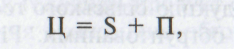 де Ц — ціна продукції;S — витрати на виготовлення продукції;П — прибуток, який встановлює підприємство або обмежує держава через граничний рівень рентабельності продукції.2. Розрахунок ціни за цільовим прибутком. Ціну поставлено в жорстку залежність від загального прибутку, який підприємство передбачає одержати від реалізації певної кількості продукції.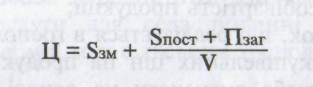 Sзм — змінні витрати на одиницю продукції;Sпост — постійні витрати за певний період;Пзаг — загальний прибуток, який можна одержати від реалізації продукції за певний період;V — обсяг реалізації продукції в натуральному вираженні.3. Метод ціноутворення «за рівнем поточних цін», або «за рівнем конкуренції». Ціну встановлюють на рівні поточної ринкової ціни конкурентів або дещо нижчою чи вищою, залежно від якості продукції.Метод ціноутворення «за рівнем попиту» передбачає встановлення ціни за допомогою пробного продажу товару в різних сегментах ринку.Метод встановлення єдиної ціни разом з витратами на доставку. В ціну входять фіксована сума транспортних витрат незалежно від віддаленості покупця.Встановлення цін зі знижками.2. 1.	Ціни повинні бути економічно обгрунтованими. Рівень цін треба визначати на основі суспільно необхідних затрат     праці в сільськогосподарських підприємствах з гіршими умовами виробництва.Встановлення економічно обгрунтованого співвідношення суспільно необхідних витрати сировини і матеріалів на виробництво продукції. 4.	Встановлення економічно обґрунтованого співвідношення цін на сільськогосподарську продукцію і на промислові засоби виробництва, що реалізуються колективним,   державним   і   міжгосподарським   підприємствам,
фермерським та іншим господарствам.  5.	Рівень закупівельних цін на продукцію сільського господарства встановлюється з урахуванням її якості. Ви робництво продукції підвищеної якості повинно стимулюватися вищими цінами її реалізації. 6.	Закупівельні ціни на деякі види сільськогосподарської продукції встановлюються з урахуванням строків її реалізації. 7.	Рівень закупівельних цін  встановлюється і регулюється з урахуванням співвідношення між попитом і пропозицією,  а також споживчих властивостей різних видів продукції. 3. Види цін на с/г продукціюОсновні види цін, що застосовуються в агропромисловому комплексі в умовах ринкової економікиВиди світових цінМіжнародний розподіл праці зумовлює необхідність економічного спілкування суб'єктів господарювання, відокремлених між собою державними кордонами. Інтенсифікація цього спілкування призводить до розширення ринкового простору і фундації на його основі світового ринку; системи економічних відносин між суб'єктами господарювання, розділеними державними кордонами, але пов'язаними між собою тим, що вони задовольняють свої потреби шляхом експорту — імпорту товарів.Головними категоріями світового, як і національного, ринку є попит, пропозиція і ціна. Але їх формування і динаміка на світовому ринку мають істотні відмінності, які необхідно враховувати у практичній діяльності.Умови виробництва і споживання товарів, що визначають рівень національних витрат праці, істотно відрізняються в окремих країнах і регіонах. За умови реалізації товару на світовому ринку національні витрати праці (індивідуальні щодо середньосвітових) отримують міжнародне визнання як частка сукупної праці у світовому господарстві.Державне регулювання в сфері ціноутворення, використання цін здійснюється різноманітними методами, серед яких можна виділити:- визначення переліку продукції і послуг, що підлягають державному регулюванню, у тому числі монопольної продукції- установлення граничних рівнів цін і тарифів, а також
торгових надбавок (знижок);- нормування рентабельності;- заморожування цін.У кризових ситуаціях державні органи можуть установлювати граничні ціни на товари недержавного сектору (на хліб і хлібобулочні вироби, м'ясо-молочну продукцію, дитяче харчування тощо).Зарубіжна практика має достатньо прикладів, коли рівень цін на визначені товари недержавних підприємств затверджується рішенням міждержавних органів (установлення цін на вугілля і чорні метали Європейським об'єднанням  вугілля   і   сталі,   цін  на  нафту  країнамиОПЕК, закупівельних цін на сільськогосподарську продукцію в країнах ЄС та ін.).До методів регулювання цін належить встановлення податку з доданої вартості (ПДВ) і розміру акцизного збору.Звільнення окремих товарів від ПДВ, зміна ставки цього податку на ті або інші товари дають змогу ефективно впливати на структурні зміни і розвиток виробництва в бажаних напрямах.Велике значення має державне регулювання цін у зовнішній торгівлі. Підприємства — суб'єкти зовнішньоекономічної діяльності — визначають конкретні ціни на договірних умовах з урахуванням попиту і пропозиції. В окремих випадках контрактні ціни повинні визначатися відповідно до індикативних цін, що встановлюються Міністерством зовнішньоекономічних зв'язків.У зарубіжних країнах використовуються також інші методи державного впливу на ціни, що досягається законами антимонопольного характеру про нечесну торгівлю (зокрема антидемпінговим законодавством), про цінову рекламу тощо.Державне регулювання цін може включати заходи законодавчого  і  судового характеру.   У одному випадку ціноутворення в державі регламентується законами Верховної Ради, в іншому — розпорядженнями державних і місцевих органів влади. У третьому випадку ті або інші спірні питання вирішуються в судовому (арбітражному) порядку. В усіх випадках установлюються визначені обмеження, правила, нормативи, що є обов'язковими для учасників ринку.Збуваючи товар, національні витрати на виробництво якого менші інтернаціональних, економічний суб'єкт виграє як продавець (порівняно з реалізацією його на внутрішньому ринку). Одержуючи в обмін товар, інтернаціональні витрати на який менші національних, він виграє і як покупець (порівняно із споживанням його на внутрішньому ринку).Таким чином, дія закону вартості у світовому господарстві полягає в регулюванні обміну товарів на світовому ринку не на основі національних суспільно необхідних витрат, а середньосвітових витрат праці. При цьому останні — це не середньоарифметичне значення рівнів національних витрат, а витрат тих суб'єктів господарювання, які є основними постачальниками на світовий ринок певного товару.Сказане, однак, не означає, що рівень світових цін визначається рівнем цін внутрішнього ринку країни-експортера. Складаючи основу світової ціни, внутрішня ціна країни — головного експортера товару — у більшості випадків не визначає рівня світової ціни.Отже, процес світового ціноутворення супроводжується системою доплат, що «нашаровуються» на світові ціни при імпорті (мито, компенсаційні збори і ін.) і «відшаровуються» від внутрішніх цін при експорті (податкові, кредитні, амортизаційні пільги і субсидії і т. ін.);Суттєва особливість світових цін полягає в тому, що вони формуються у ринковому середовищі, де цільний перелив факторів виробництва (з однієї країни в іншу) певною мірою стримується різними обмеженнями об'єктивного і суб'єктивного характеру (географічна віддаленість країн, економічна політика держав і т. ін.).1 все-таки «золоте правило» світового ринку полягає в тому, що всі мобільні фактори виробництва спрямовуються, не визнаючи ніяких меж, у ту сферу діяльності, яка забезпечує підприємцю найбільший прибуток. Хоч відмінності національних середніх норм прибутку ще мають місце, але склалася чітка тенденція до їх зближення.Нарешті, особливістю світових цін є паралельне існування їх різних рівнів на один і той же товар, що зумовлено транспортним фактором (територіальним), характером торгової угоди (звичайна, спеціальна) і комерційними умовами поставок (комерційна диференціація).Територіальна диференціація цін зумовлюється віддаленістю виробника від покупця і найвідчутніше проявляється у цінах на товари з високою питомою вагою транспортних витрат у загальних витратах на виробництво і реалізацію. Так, по сировинних і сільськогосподарських товарах вона досягає 20 — 25% і більше., а по машинотехнічній продукції не перевищує 1 — 2%.Диференціація світових цін на одні й ті ж товари зумовлена й характером торгових угод. На найнижчому рівні знаходяться ціни по звичайних торгових угодах з платежами у вільноконвертованій валюті, на найвищому — в угодах на «замкнену» валюту.Диференціація цін на світовому ринку повною мірою залежить і від характеру продукції (міра однорідності, корисності і т. ін.), організованості ринку, поінформованості продавців і покупців. Чим однорідніша продукція і вищий рівень організованості ринку, ширші масштаби інформації про ціни, тим менший діапазон коливання світових цін на аналогічні товари.На формування світових цін, особливо на продукцію машинобудування, істотно впливає зміна номенклатури машин: технологічні параметри навіть однотипних машин і обладнання значно відрізняються. Тому процес загальносвітового ціноутворення як середньої ціни «всього світу» тут практично неможливий. Міжнародний обмін цими видами товарів поширюється на багато ринків, зв'язки між виробником — продавцем і споживачем — покупцем індивідуалізуються, виходячи з конкретних потреб споживачів. Але це означає, що індивідуалізуються і середньосвітові витрати і ціни. Поняття «світова ціна» у цих умовах стає дедалі умовнішим: воно існує як вираз деякої тенденції, як центр, навколо якого коливаються ціни фактичних угод на світовому ринку.Диференціація і різноманітність цін на світовому ринку не означають, проте, що поняття «світова ціна» сьогодні втратило всякий сенс/ Зберігаючи реальний економічний зміст, світова "ціна має відповідати таким вимогам:бути доступною для будь-якого продавця (покупця), що має намір брати участь у торгових операціях у сфері міжнародного обміну;бути визнаною для світового товарообігу.Перша вимога означає, що як світову можна розглядати тільки ціну звичайних торгових операцій, тобто комерційних угод, що характеризуються роздільністю, взаємною не пов'язаністю експортних і імпортних поставок, регулярністю їх здійснення, платежами у вільноконвертованій валюті; здійснення в умовах недис-кримінаційного вільного торгово-політичного режиму.Друга вимога означає, що світовими визначаються тільки ті ціни, за якими здійснюється значна частина операцій по даному товару на світовому ринку. На практиці, виходячи з цієї вимоги, до світових належать ціни угод, що укладаються у найважливіших центрах міжнародної торгівлі, де регулярно проводяться великі екс портні та імпортні операції. Стосовно конкурентних товарів світовими цінами, наприклад, на зерно пшениці, можуть бути експортні ціни Канади, на каучук — ціни Сінгапурської біржі, на хутро — ціни нью-йоркських і лондонських аукціонів.Єдиної класифікації світових цін ще не існує, але мож-.на, хоча й умовно, виділити такі їх види; довідкові, прейскурантні,    біржові,    каталогів    (проспектів),    торгів, аукціонів, пропозицій, фактичних угод і розрахункові.При першому, недостатньо детальному розгляді різні види цін світової торгівлі, що публікуються в окремих джерелах або одержані на основі запитів у інофірм-поста-чальників, навіть спеціалістам можуть здатися випадковими. Однак глибший аналіз розкриває певні закономірності ціноутворення. У ланцюгу «виробник — споживач» можна виділити такі стадії процесу ціноутворення: від виробника до ринку; обіг на ринку; від ринку до споживача.На кожній з стадій ціна зазнає впливу певних ціноу-творюючих факторів, причому їх кількість зростає в міру наближення до кінцевого етапу.Якщо на стадії «виробник — ринок» на ціну впливають переважно фактори, пов'язані з виробництвом товару (витрати виробництва, прибуток і т. ін.), то на стадії «обіг на ринку» до зазначених факторів додаються умови ринку (співвідношення між попитом та пропозицією і т. ін.), на етапі «ринок — споживач» на ціну впливають фактори, пов'язані з інтересами покупця (ефективність споживання товару, його надійність і т. ін.).Розглядаючи стадії різних видів світових цін, можна зробити такі висновки;у більшості випадків до першої стадії ціноутворення відносять довідкові ціни: вони публікуються виробниками і є ціновим орієнтиром для визначення цін фактичних угод;ціни прейскурантів, каталогів та проспектів — це ціни можливої реалізації базисних видів товарів масового (серійного) виробництва (чорні метали, вугілля, автомобілі, промислові товари широкого вжитку та ін.) Ці ціни не можуть повністю врахувати умови ринку, оскільки встановлюються до безпосереднього контакту із споживачем. Тому вони, як і довідкові ціни, є орієнтиром цін при укладенні угод;— ціни пропозицій також встановлюються виробниками без погодження із споживачами, однак вони пов'язуються з іншими істотними умовами угоди (базисними угодами, термінами постачання, валютою і т. ін.) і тому в цілому дещо ближчі до реального рівня світової ціни на товар, ніж ціни довідкові, прейскурантів, каталогів і проспектів, хоча й відрізняються від рівня цін фактичних угод;Ціни торгів — ціни, що використовуються за спеціалізованої форми міжнародної торгівлі, яка заснована на замовленнях на поставку товарів або спорудження об'єктів за попередньо повідомленими умовами, які передбачають конкурентну брротьбу з боку фірм-продавців з метою забезпечення найвигідніших умов угоди для їх організатора (схема «один покупець — декілька продавців»).Ціни торгів поширюються передусім на технічно складну і капіталомістку продукцію машинобудування, будівництва промислових підприємств, залізничних і автомобільних шляхів, трубо- і газопроводів, електростанцій та інших об'єктів.Особливістю цін торгів є втручання держави в їх формування. Ціни торгів найнижчі у розвинутих країнах і найвищі у країнах, що розвиваються. Це пояснюється вищим попитом на складну машинотехнічну продукцію з боку останніх, а також нестійкістю їх економічного і політичного стану, що збільшує ризик вкладення у їх економіку іноземних капіталів і надання кредитів.У цінах торгів розрізняють ціни пропозицій і фактичних угод, ціни оферентів, що виграли торги. А торги бувають відкриті, коли до участі допускаються іноземні тамісцеві фірми, внаслідок чого ступінь конкуренції досить високий, і закриті, коли до участі допускаються лише відомі у певній галузі фірми, внаслідок чого ступінь конкуренції порівняно низький. У більшості випадків різниця цін пропозицій і фактичних угод становить 5 — 10% Наслідки торгів і ціни публікуються вкрай рідко, бо через унікальність товарів, що реалізуються на торгах, зіставити ціни торгів з цінами звичайних комерційних угод важко. Водночас можна відзначити, що ціни торгів формуються на нижчому рівні, ніж ціни звичайних комерційних угод, оскільки конкуренція на торгах серед продавців вища, ніж по одиночних угодах.Ціни міжнародних товарних аукціонів — це ціни, що діють на спеціальних тимчасово організованих ринках публічного продажу за пропонованою ціною (максимальною) на попередньо оглянуту покупцем партію товару (лот).Ціни аукціонів поширюються переважно на продукцію сільського та лісового господарства, на пушно-хутрові вироби, дорогоцінне каміння, чай, тютюн та ін. Якщо ціни торгів формуються в умовах «один покупець — декілька продавців», то ціни аукціонів, навпаки, — «один продавець — багато покупців», що створює сильнішу конкуренцію між покупцями і сприяє формуванню, як правило, вищої ціни аукціонів, ніж торгів і звичайних комерційних угод.Ціни біржової торгівлі — це ціни спеціально організованого і постійно діючого ринку масових, якісно однорідних, взаємозамінних товарів, що публікуються котирувальною комісією біржі, а також інформаційними і телеграфними агенціями, органами спеціальної преси. На відміну від торгів і аукціонів, на біржах діє схема «багато продавців — багато покупців».Основу біржового обігу, як відомо, становлять сільськогосподарські сировинні товари і продукти їх переробки. Основне місце за кількістю біржових угод і за вартістю займають нафта, бензин, мазут, дизельне паливо, пропан, золото, срібло, платина алюміній, мідь, свинець, олово, нікель. Серед сільськогосподарської продукції, на яку ще недавно припадала переважна частина біржового обігу, провідними товарами є соєві боби, соєва олія і соєвий шрот, кукурудза, пшениця, цукор, бавовна, каучук, кофе, какао-боби, жива велика рогата худоба, бекон. Хоч значна частина біржових товарів реалізується у межах інших форм міжнародної торгівлі (наприклад, за довготерміновим контрактом), небіржові контракти базуються, як правило, на біржових цінах вищезазначених товарів.Розрахункові ціни — середньостатистичні ціни: відношення опублікованої національною і міжнародною статистикою вартості продаж товару до його кількості, тобто кількість грошових одиниць за одиницю маси (штуку) товару. Однак через відмінності у митній статистиці різних країн порівнювати розрахункові ціни з іншими видами світових цін важко.Ціни фактичних угод — це ціни, одержані по спеціальних каналах (рахунки, контракти) або опубліковані у пресі. Вони найбільш наближені до реальних світових цін, тому що відображають фактори, що діють на всіх трьох стадіях ціноутворюючого процесу. Одержання інформації про ціни фактичних угод ускладнюється небажанням контрагентів розкривати дані про ціни угод, що є комерційною таємницею.Основні напрями забезпечення паритету цін між промисловістю і с/гЦіновий паритет — це таке співвідношення між цінами на сільськогосподарську продукцію та спожиту в сільському господарстві промислову продукцію і послуги, за яким купівельна спроможність цін на сільськогосподарську продукцію по відношенню до промислової продукції і послуг зберігається на рівні базового періоду.Диспаритет — це протилежне за значенням економічне явище по відношенню до цінового паритету.В Україні нові принципи цільової політики, зумовлені курсом на радикальне реформування соціально-економічного ладу, і були започатковані ще в грудні 1990 року Законом України «Про ціни і ціноутворення» (з наступними змінами і доповненнями). Відповідно до цього закону в товарно-грошових відносинах між сільським господарством і взаємопов'язаними з ними галузями мають переважати вільні ціни, які формуються під впливом попиту й пропозиції.Водночас цей закон передбачає забезпечення «... збалансованого ринку засобів виробництва, товарів і послуг, протидії монопольним тенденціям виготовлювачів продукції, товарів і послуг, об'єктивних співвідношень у цінах на промислову і сільськогосподарську продукцію, що забезпечує еквівалентність обміну. Цінова політика в аграрному секторі на сучасному етапі його розвитку має ґрунтуватись на вільному ціноутворенні в поєднанні з державним регулюванням і посиленням антимонопольного контролю за цінами на матеріально-технічні ресурси, електроносії та послуги для аграрних товаровиробників. Цінова політика повинна сприяти беззбитковому виробництву сільськогосподарської продукції з відповідним рівнем продуктивності.Ціни підтримки визначаються на основі нормативної галузевої собівартості та мінімального прибутку для розширеного відтворення.Підтримка цін і доходів має здійснюватись через систему відшкодування товаровиробникам різниці між ціною підтримки і фактичною середньою ринковою ціною (за умови, якщо вона нижча ціни підтримки) в межах обсягів квотованої продукції.Еквівалентні ціни формуються на основі галузевих нормативних витрат і середньої норми прибутку на авансований у виробництво капітал, у галузях, які обслуговують АПК.Тема 11. Економічні результати та ефективність діяльності підприємстваСуть ефективності с/г. виробництваПоказники економічної ефективності с/г виробництваРентабельність с/г виробництваМетодика визначення ефективності агрозооветеренарних та ін. заходів в с/г Основні шляхи підвищення рентабельності продукції 1. Основною метою економічної стратегії розвитку агропромислового комплексу України є неухильне піднесення матеріального рівня життя народу. Досягнення цієї мети вимагає насамперед вирішення продовольчої проблеми на основі підвищення економічної ефективності сільськогосподарського виробництва. Тому основне завдання сільського господарства полягає в забезпеченні подальшого зростання і сталості виробництва для повнішого задоволення потреб населення в продуктах харчування і промисловості в сировині.Ефективність виробництва показує кінцевий корисний ефект від застосування засобів виробництва і живої праці. У зв'язку з цим необхідно розрізняти такі поняття, як ефект і економічна ефективність. Ефект — це результат тих чи інших заходів, які проводяться в сільськогосподарському виробництві. Він характеризується підвищенням урожайності культур та продуктивності худоби і птиці.Економічна  ефективність  виробництва  визначається відношенням одержаних результатів до витрат засобів ви робництва і живої праці.Сільське господарство має свої специфічні особливості. Зокрема, в сукупності факторів досягнення високоефективного господарювання особливого значення набуває земля як головний засіб виробництва, а в тваринництві — продуктивна худоба. Тому оцінка корисного ефекту в сільськогосподарському виробництві завжди стосується і співвідноситься до земельної площі або продуктивної худоби.Виділяють: народногосподарську економічну ефективність сільського господарства; економічну ефективність сільськогосподарського виробництва; економічну ефективність окремих галузей сільського господарства, а також окремих підприємств і їх підрозділів; економічну ефективність виробництва окремих видів продукції, агротехнічних заходів, впровадження досягнень науки і передової практики.Економічну ефективність відображають через різні вартісні   показник (максимальний обсяг продукції з 1 га, від 1 голови худоби з найменшими витратами засобів і праці),   що   характеризують   проміжні   та кінцеві результати виробництва на підприємстві чи в іншій інтеграційній виробничій структурі. Підвищення ефективності сприяє збільшенню виробництва продукції і повнішому задоволенню потреб населення. Підвищення ефективності і зниження собівартості ведуть до зниження роздрібних цін на продукцію с/г.Соціальна ефективність полягає у скороченні тривалості робочого тижня, збільшенні кількості нових робочих місць і рівня зайнятості людей, поліпшенні умов праці та побуту.Екологічна ефективність полягає у вивченні стану довкілля, безпеки життя тощо.Тому вихідним критерієм народногосподарської ефективності виробництва є обсяг національного доходу з розрахунку на душу населення при найменших затратах живої і уречевленої праці; збільшення маси чистої продукції при найменших затратах живої і уречевленої праці на її одиницю.2. Для всебічної характеристики застосовується система показників: валова, товарна, чиста продукція, чистий дохід і прибуток.В обсяг товарної продукції включають готову продукцію, послуги, ремонтні роботи, капітальний ремонт свого підприємства, напівфабрикати і запчастини на сторону, капітальне будівництво для непромислових господарств свого підприємства, роботи, пов'язані з освоєнням нової техніки, тару, що не входить в гуртову ціну виробу. Обсяг товарної продукції визначається сумою добутку випуску продукції в натуральних одиницях на гуртову ціну одиниці виробу та вартістю робіт і послуг на сторону.У валову продукцію включають всю продукцію у вартісному виразі, і незалежно від ступеня її готовності, визначаютьза формулою: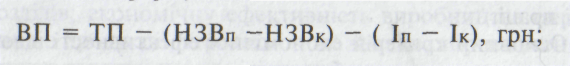  ВП — валова продукція, грн;ТП — товарна продукція, грн;НЗВп, НЗВк — вартість залишків незавершеного виробництва відповідно на початок і кінець планового періоду, грн.Ін, Ік — вартість інструменту для власних потреб відповідно на початок і кінець планового періоду, грн.Реалізована продукція (РП) — це продукція, яка відвантажена споживачеві і за яку надійшли кошти на розрахунковий рахунок підприємства-постачальника або мають надійти у зазначений термін. Обсяг реалізованої продукції обчислюється за формулою: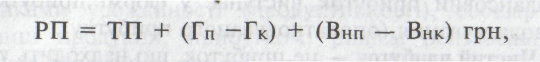 де Гп, Гк — залишки готової нереалізованої продукції відповідно на початок і кінець планового року, грн;Внп, Внк — залишки відвантаженої продукції, за яку термін оплати не настав, і продукції на відповідальному зберіганні у покупців на початок і кінець року, грн.Обсяг чистої продукції підприємства (ЧП) обчислюється за формулою: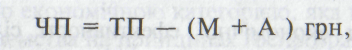 де М — матеріальні витрати на виробництво продукції, грн.А — сума амортизаційних відрахувань за відповідний період, грн.Визначальний вплив на фінансовий стан підприємства має прибуток.Прибуток — це частина доходу, що залишається підприємству після відшкодування усіх витрат, пов'язаних з виробництвом, реалізацією продукції та іншими видами діяльності. В умовах ринку прибуток є джерелом усіх фінансових ресурсів підприємства.Розрізняють такі види прибутку.       - Балансовий  (валовий)  —  це  загальний прибуток підприємства, одержаний від усіх видів діяльності, до його оподаткування і розподілу.         Інколи слід врахувати витрати, що зменшують величину балансового прибутку (плата за землю, податок на майно, податок з власників транспортних засобів, утримання дошкільних закладів тощо). - Операційний прибуток визначається коригуванням балансового прибутку на операційні витрати, до складу якого входять: заробітна плата з нарахуваннями амортизаційні відрахування, рентні платежі, транспортні і комерційні витрати. Саме цей скоригований балансовий прибуток виступає у формі прибутку до оподаткування (оподатковуваного прибутку).- Чистий прибуток — це прибуток, що надходить у розпорядження підприємства після сплати податку на прибуток.3 чистого прибутку підприємства сплачуються борги та проценти за кредити, а решта розподіляється на фонд споживання (виплати власникам, акціонерам, персоналу за результати роботи) та фонд нагромадження ( використовується на інвестиційні потреби та створення резервного фонду).Підвищення економічної ефективності сільськогосподарського виробництва характеризує і комплекс показників, які відображають ефективність використання оборотних і необоротних активів (рівень фондовіддачі і фондомісткості, прибуток на гривню основних фондів, оборотність оборотних засобів і ефективність інвестицій та ін. показники.Ефективність сільськогосподарського виробництва характеризує і рівень собівартості продукції — чим нижча собівартість, тим за однакових умов вище рівень ефективності його виробництва. Ефективність окремих видів продукції сільського господарства характеризується показниками урожайності (продуктивності), собівартістю одиниці продукції, прибутком, рівнем рентабельності. 3. Рентабельність визначає дохідність, прибутковість підприємства. Рентабельність являє собою важливий показник економічної ефективності сільськогосподарського виробництва, який свідчить про те, що господарство від своєї діяльності одержує прибуток.Характеризуючи рентабельність виробництва окремих видів продукції, галузей і господарств у цілому, недостатньо визначити величину прибутку, необхідно також зіставити її з виробничими витратами. Для цього використовують такі показники, як рівень рентабельності і норма прибутку.Рівень рентабельності визначається як процентне відношення прибутку до повної собівартості реалізованої продукції. Він показує величину прибутку на 1 грн. затрат і характеризує ефективність їх використання у поточному році. Передусім виокремлюють рентабельність інвестованих ресурсів (капіталу). Рентабельність інвестованих ресурсів (капіталу) обчислюється в кількох модифікаціях: рентабельність активів, рентабельність власного капіталу, рентабельність акціонерного капіталу.Рентабельність активів (Ра) характеризує ефективність використання всього наявного майна підприємства та обчислюється за формулою: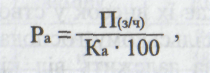 П(з/ч) — загальний (чистий) прибуток підприємства за рік;Ка — середня сума активів за річним балансом.Обчислюючи цей показник, виходять як із загального (до оподаткування), так і з чистого (після оподаткування) прибутку. Єдиного методичного підходу тут не існує. Тому треба обов'язково зазначити, який саме прибуток узято.Рентабельність власного капіталу (Рвк) відображає ефективність використання активів, створених за рахунок власних коштів: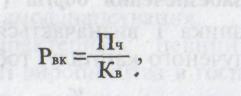 Пч — чистий прибуток підприємства;Кв — власний капітал підприємства.Величина власного капіталу береться за даними балансу підприємства або його звіту про власний капітал на певну дату.Рентабельність акціонерного капіталу (Рак) свідчить про верхню межу дивідендів на акції та обчислюється так: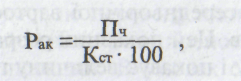 Кст — статутний капітал (номінальна вартість проданих акцій).Цей показник можна обчислювати також як рентабельність акціонерного капіталу від звичайних акцій. Тоді з прибутку Пч віднімають фіксовані дивіденди на привілейовані акції, а зі статутного капіталу — номінальну вартість цих акцій. Фінансова стійкість підприємства характеризується співвідношенням власного і залученого капіталу. Для цього використовуються різні показники які називають коефіцієнтами. З-поміж них найбільш поширеними є коефіцієнти автономії та забезпечення боргів.Коефіцієнт автономії (Ка) обчислюється діленням власного капіталу на підсумок балансу підприємства: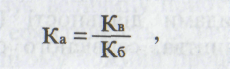 Кв — власний капітал підприємства;Кб — підсумок балансу (сума всіх джерел фінансування).Коефіцієнт забезпечення боргів (Кзб) є модифікацією першого показника і визначається як співвідношення власного та залученого капіталу, тобто: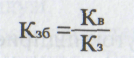 де Кз — капітал залучений (боргові зобов'язання підприємства.)Для визначення економічної ефективності основних і оборотних фондів використовують такий показник, як норма прибутку.Норма прибутку визначається як процентне відношення прибутку до середньорічної вартості оборотних і необоротних активів. Цей показник розраховується по господарству в цілому і показує величину прибутку, що припадає на 1 грн оборотних і необоротних активів. 4. Економічна ефективність виробництва повинна визначатись у кожному підрозділі, а також по підприємству в цілому. Необхідно забезпечити одержання економічної ефективності від кожної вкладеної гривні у виробництво.Методика розрахунку економічної ефективності агрономічних, зооінженерних та інших заходів передбачає в кінцевому підсумку визначення економії грошових і трудових затрат на одиницю продукції.Для визначення економічної ефективності будь-якого заходу передусім зіставляють затрати праці і засобів до впровадження цього заходу і після впровадження і визначають за такими показниками: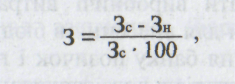 —	 зниження затрат праці (3) визначається за формулою:
де Зс, Зн – затрати праці на одиницю роботи до впровадження заходу і після відповідно, люд.-год.—	коефіцієнт зростання продуктивності праці (К) визначається за формулою: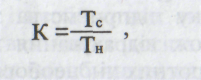 де Тс, Тн — затрати праці в людино-годинах на одиницю роботи до впровадження заходу і після відповідно, люд.-год.;—	зниження прямих витрат (Зз) % визначається за формулою: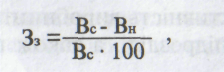 де Вс, Вн — сума прямих витрат на одиницю роботи відповідно до впровадження заходу і після, грн;- розмір річної економії (Ер), одержаний у результаті запровадження заходу, знаходиться за формулою: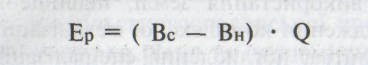 де Q — обсяг роботи, га, гол.— термін окупності (Т) додаткових інвестицій визначають за формулою: 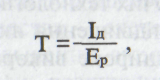 де Ід — додаткові інвестиції на впровадження заходу.5. Підвищення економічної ефективності сільського господарства передбачає збільшення виробництва і підвищення якості сільськогосподарської продукції при одночасному зменшенні затрат праці і матеріальних засобів на одиницю продукції. Розв'язання цієї проблеми нерозривно пов'язане з подальшою всебічною інтенсифікацією сільськогосподарського виробництва, в процесі якої забезпечується підвищення врожайності сільськогосподарських культур та продуктивності худоби і птиці. В сучасних умовах сільське господарство розвивається переважно на основі інтенсифікації, що є основним джерелом підвищення його економічної ефективності.Шляхи підвищення ефективності сільськогосподарського виробництва, які забезпечують подальше збільшення обсягів виробництва продукції і зменшення витрат на її одиницю, передбачають комплекс таких заходів: поліпшення використання землі, підвищення її родючості; впровадження комплексної механізації і автоматизації виробництва; поглиблення спеціалізації і концентрації виробництва, раціональне використання необоротних активів і трудових ресурсів; впровадження інтенсивних і ресурсозберігаючих технологій та індустріальних методів виробництва; підвищення якості і збереження виробленої продукції; широке використання прогресивних форм організації праці; розвиток сільськогосподарського виробництва переважно на приватній основі.Сучасна аграрна політика спрямована на підвищення економічної ефективності сільськогосподарського виробництва на основі вдосконалення економічних відносин між галузями в системі агропромислового комплексу. Це передбачає насамперед створення системи цін на продукцію агропромислового комплексу, яка орієнтувала б усі його ланки на високі кінцеві результати і створила умови для роботи сільськогосподарських та переробних підприємств на умовах самоокупності і самофінансування.Докорінне перетворення економічних відносин в агропромисловому секторі має узгоджуватися з комплексом заходів щодо застосування досягнень науково-технічного прогресу, соціальної перебудови села, поліпшення умов праці та побуту сільських трудівників.Тема 12: Інтенсифікація виробництва та науково-технічний прогресІнтенсифікація як головний шлях збільшення виробництва сільськогосподарської продукції в умовах ринку, показники рівня та економічної ефективності інтенсифікаціїФактори, що зумовлюють ефективність інтенсифікації виробництваПоняття та окремі види інноваційних процесів, їх основні ознаки і вимоги до оформлення раціоналізаторських пропозицій. Науково-технічний прогресМетодика визначення економічної ефективності окремих нововведень. Досвід господарств зони1. Існує два способи збільшення виробництва продукції сільського господарства — екстенсивний та інтенсивний. При першому збільшення виробництва продукції досягається за рахунок розширення посівних площ або збільшення поголів'я тварин при незмінному рівні врожайності культур та продуктивності тварин. При другому зростання виробництва продукції відбувається за рахунок підвищення економічної родючості ґрунту і продуктивності тварин.В історичному розвитку збільшення виробництва сільськогосподарської продукції протягом тривалого періоду відбувалось при використанні екстенсивних факторівОскільки екстенсивні фактори збільшення виробництва сільськогосподарської продукції обмежені, інтенсифікація сільського господарства в умовах науково-технічного прогресу набуває виняткового значення і є основним напрямом його розвитку.Інтенсифікація сільського господарства — це такий спосіб його ведення, за якого збільшення виробництва продукції досягається за рахунок додаткових вкладень, спрямованих на широке використання досягнень науково-технічного прогресу, застосування більш ефективних засобів виробництва і прогресивних технологій, що забезпечує підвищення продуктивності земельних угідь і поголів'я худоби.Інтенсифікація землеробства базується на тій особливості землі як засобу виробництва, що її родючість при правильному використанні підвищується, забезпечуючи зростання врожайності сільськогосподарських культур.Характеризуючи процес інтенсифікації, слід зазначити, що сільське господарство розвивається при цьому не шляхом збільшення кількості оброблюваної землі, а на основі поліпшення якості обробітку за рахунок збільшення розмірів засобів виробництва, що їх вкладають у ту саму кількість землі.У процесі інтенсифікації додаткові вкладення повинні відображати якісне вдосконалення всіх матеріальних ресурсів на основі науково-технічного прогресу. Тому додаткові вкладення передбачають зміну способів виробництва, вдосконалення техніки, впровадження нових систем у землеробстві і прогресивних способів утримання худоби.Інтенсифікація сільського господарства — це процес концентрації сукупних затрат уречевленої і живої праці на одній і тій самій земельній площі, а в тваринництві — на голову худоби для збільшення виходу продукції і підвищення економічної ефективності її виробництва.Сільському господарству необхідні такі трактори, комбайни і вантажні автомобілі, які зменшували б витрати пального з розрахунку на одиницю виконуваних робіт. Показники рівня інтенсивності поділяють на натуральні і вартісні.1.	Вартісні:- поточні виробничі витрати на 1 га земельної площі, грн;- поточні виробничі витрати на умовну голову худоби, грн;- вартість основних виробничих фондів і поточних виробничих витрат (без амортизації) з розрахунку на 1 га сільськогосподарських угідь, грн;- сума основних засобів виробництва з розрахунку на одиницю об'єкта інтенсифікації, грн. Його визначають як у цілому по сільському господарству, так і по галузях — землеробству і тваринництву, виходячи з основних засобів виробництва сільськогосподарського призначення.2.	Натуральні:- кількість мінеральних та органічних добрив з розрахунку на 1 га сільськогосподарських угідь, кг;- кількість спожитої електроенергії на виробничі потреби з розрахунку на 1 га сільськогосподарських угідь, квт. год.;- питома вага в структурі посівних площ високоінтенсив-них культур (цукрових буряків, картоплі, овочів та ін.),%;- щільність поголів'я худоби на 100 га земельних угідь, гол.;- структура стада,%;- затрати праці з розрахунку на 1 га земельної площі або на 1 голову худоби, люд.-днів, люд.-год.Результативні показники інтенсифікація сільського господарства це:- врожайність сільськогосподарських культур;- продуктивність окремих видів тварин;-вартість валової продукції на 1 га сільськогосподарських угідь.Ці результативні показники підвищуються в міру зростання рівня інтенсивності.Економічну ефективність інтенсифікації сільського господарства характеризують такі показники:- продуктивність праці;- фондовіддача;- собівартість продукції;- розмір валового, чистого доходу, прибутку на 1 га земельної площі;- рівень рентабельності виробництва. Інтенсифікація сільського господарства тісно пов'язана з інтенсивним розвитком інших галузей агропромислового комплексу. Процес інтенсифікації здійснюється в умовах оптимізації основних пропорцій між аграрним сектором і промисловістю, яка забезпечує його засобами виробництва, а також між галузями, які здійснюють переробку сільськогосподарської продукції і виробниче обслуговування сільського господарства. 2. На сучасному етапі вирішальними факторами і, відповідно, напрямами інтенсифікації сільського господарства є:комплексна механізація і автоматизація виробництва на основі його електрифікації;хімізація рослинництва і тваринництва;розвиток сільськогосподарської меліорації;організаційно-економічні заходи (спеціалізація і концентрація виробництва);широке використання досягнень науки і передового досвіду.Впровадження комплексної механізації і автоматизації виробництва передбачає створення високопродуктивних і досконалих систем машин з урахуванням особливостей галузей сільського господарства. Комплексна електрифікація — це вища, економічно ефективніша і раціональна стадія електрифікації виробничих процесів. У процесі інтенсифікації сільського господарства передбачається використання найбільш сучасних систем машин і обладнання, здатних значно підвищити продуктивність праці і ефективність виробництва. Створення систем машин і завершення комплексної механізації і електрифікації в рослинницьких і тваринницьких галузях є основою інтенсифікації сільського господарства.Хімізація сільського господарства є одним з основних напрямів його інтенсифікації. Особливого значення набуває застосування мінеральних добрив з метою підвищення врожайності сільськогосподарських культур і прискорення окупності додаткових вкладень. Багаторічні дослідження наукових установ засвідчують, що внесення мінеральних добрив у господарствах Полісся забезпечує 40—50% приросту врожайності сільськогосподарських культур, Лісостепової зони — 35—40, Степу — 30—35%. Так, внесення 1 ц аміачної селітри підвищує врожайність озимої пшениці на 13—20 ц/га. Також восокоефективне використання хімічних засобів (білково-вітамінних добавок, вітамінів, засобів захисту тварин від хвороб і шкідників, консервантів кормів та ін.) у кормовиробництві і тваринництві.Важливим напрямом інтенсифікації сільського господарства є меліорація земель, яка забезпечує підвищення продуктивності сільськогосподарських угідь і економічної ефективності виробництва. Меліорація — це дійовий фактор і в багатьох випадках необхідна умова підвищення родючості земель, що є основою високих і сталих урожаїв сільськогосподарських культур.Одним із напрямів інтенсифікації є спеціалізація і концентрація  сілськогосподарського  виробництва. Спеціа лізація сільського господарства як одна із форм суспільного поділу праці вдосконалюється на основі розвитку продуктивних сил. Тому вона є умовою широкого використання в сільськогосподарському виробництві досягнень науково-технічного прогресу і основою його послідовної інтенсифікації. Спеціалізація сільського господарства неодмінно супроводжується концентрацією виробництва в усіх галузях, що сприяє підвищенню його ефективності.	Послідовна інтенсифікація сільського господарства здійснюється на основі широкого використання досягнень науки і передового досвіду. Для подальшої інтенсифікації сільського господарства великого значення набувають виведення і впровадження у виробництво більш урожайних сортів сільськогосподарських культур та високопродуктивних порід худоби, пристосованих до інтенсивних та індустріальних технологій.Важливим фактором інтенсивного розвитку тваринництва є цілеспрямоване вирощування тварин, пристосованих до індустріальних технологій і здатних забезпечити високу продуктивність за відповідних умов утримання і годівлі.Впровадження прогресивних форм організації і стимулювання праці є вирішальним фактором інтенсифікації сільського господарства, який забезпечує зростання продуктивності рослинництва і тваринництва, скорочення матеріальних витрат та підвищення ефективності сільськогосподарського виробництва.Визначальним фактором інтенсифікації тваринництва є підвищення рівня годівлі худоби на основі збільшення виробництва кормів і поліпшення їх якості. Інтенсифікація тваринництва вимагає раціональної організації кормової бази на основі інтенсивного вирощування високоврожайних кормових культур і підвищення продуктивності природних кормових угідь.Невідкладним питанням підвищення ефективності сільськогосподарського виробництва є соціальний фактор. Насамперед це проблеми значного поліпшення умов праці механізаторів, а також рівня кваліфікації кадрів, які реалізують поставлені завдання.3. Концепція життєвого циклу товарів наочно засвідчує, що незалежно від успіху на ринку будь-який виріб через певний час неминуче йде з ринку. Підприємства у зв'язку з цим змушені постійно здійснювати інноваційну діяльність, вести комплекс робіт з підготовки та випуску нових виробів чи надання нових видів послуг.У процесі наукових досліджень у технічній сфері як результат творчої діяльності дослідників з'являються відкриття, винаходи, раціоналізаторські пропозиції.Відкриття — це встановлення невідомих раніше об'єктивно існуючих закономірностей, властивостей і явищ матеріального світу, що докорінно змінює рівень пізнання. Відкриття оформляється заявкою і фіксується виданням автору диплома після експертної перевірки. Правовий захист поширюється тільки на авторство, саме відкриття може використовуватися без перешкод після його опублікування. Відкриття у суспільних науках, географії, археології, геології в юридичному розумінні не є відкриттями, дипломи на них не видаються.Винахід — вирішення технічного завдання в будь-якій галузі народного господарства, культури, охорони здоров'я, оборони країни, яке відзначається істотною новизною та дає позитивний ефект (конструкція приладу, машини, пристрою, метод одержання продукту, технологічний процес, рецепт тощо). На винахід видається авторське свідоцтво або патент. На відміну від патенту, що дає право його власнику користуватися ним особисто, авторське свідоцтво тільки підтверджує авторство особи ,на винахід без права користування.Під раціоналізаторською пропозицією розуміють технічне рішення, що є новим і корисним для підприємства, організації або установи і передбачає зміни конструкції виробів, технології та організації виробництва, техніки, що застосовується, складу матеріалу та комплектуючих виробів. Посвідчення на раціоналізаторську пропозицію видається автору підприємством, яке впроваджує цю пропозицію. Назва «раціоналізаторська пропозиція» походить від слова «раціонально», тобто розумно, найбільш вигідно. Але не всі зміни, що є розумними, найбільш вигідними, можна назвати раціоналізаторськими пропозиціями. Щоб правильно кваліфікувати пропозиції, які надходять, необхідно знати шість ознак раціоналізаторської пропозиції:- Пропозиція повинна мати технічний характер, тобто належати до конструкції (будови), технологічного процесу (способу), матеріалу (речовини).- Технічне рішення має бути обґрунтованим, тобто містити конструктивне або технологічне розроблення і за необхідності — експериментальне підтвердження. Поставлене завдання має бути повністю вирішене.- Пропозиція повинна мати новизну.- Пропозиція повинна бути корисною, тобто надавати економічний або інший позитивний ефект (поліпшити якість продукції, техніку безпеки, забезпечити економію матеріалів або електроенергії, полегшити працю та ін.)- Пропозиція повинна мати творчий характер, тобто створюватися самостійно. Допускається переробка відомої пропозиції відповідно до конкретних умов виробництва.- Раціоналізаторська пропозиція подається в письмовому вигляді за встановленою формою.За відсутності хоча б однієї з ознак, пропозиція раціоналізаторською не визнається.Заява на рацпропозицію оформляється автором (співавторами) в письмовому вигляді. Потім заява подається безпосередньо на підприємстві, до діяльності якого належить пропозиція. У день надходження заява на рацпропозицію реєструється в спеціальному журналі за встановленою формою, з цього моменту заява стає службовим документом і на руки автору не видається. Упродовж п’ятнадцяти днів заяву має бути розглянуто і за нею прийнято одне із трьох можливих рішень:- про призначення рацпропозиції і про прийняття її до використання;- про проведення дослідної перевірки пропозиції;- про відхилення пропозиції.Використання рацпропозиції оформляється актом. Після внесення  рішення про  призначення пропозиції раціоналізаторською і прийняття її до використання упродовж місячного строку кожному із співавторів пропозиції видається посвідчення на рацпропозицію із зазначенням у ньому інших співавторів.Наука, техніка, виробництво — це три взаємопов'язані стадії науково-технічного прогресу.Науково-технічний прогрес — це неперервний процес одержання і нагромадження наукових знань, їх матеріалізація в елементи техніки, впровадження останньої у виробництво і всі сфери життя. Науково-технічний прогрес відіграє важливу роль у розвитку сільськогосподарського виробництва.Конкретним вираженням науково-технічного прогресу в сільському господарстві є безперервне вдосконалення виробничих засобів впровадження прогресивної технології та організації виробництва, що забезпечує значне підвищення продуктивності суспільної праці. Впровадження нових, досконаліших машин і знарядь, автоматизація технологічних процесів вимагають вищої професійної майстерності оволодіння різнобічними знаннями, підвищення загальної культури виробництва кожного члена колективу.Науково-технічний прогрес має кілька напрямів:організаційно-економічний — включає організаційну, фінансову, технічну реструктуризацію;хімізація в системі основних напрямів НТП та інноваційної діяльності аграрних підприємств характеризується застосуванням мінеральних добрив, хімічних препаратів захисту рослин, тварин, полімерних матеріалів, кормових добавок та ін.біологічний напрям НТП передбачає застосування нових сортів порід, гібридів, регуляторів росту та ін.технологічний напрям НТП — основою є використання ефективних технологій.4. Ефективність нововведень є відношення ефекту від здійснення заходів до затрат на них. Ефект — це результат від будь-якого заходу, який найчастіше виражається певною грошовою сумою. Ефект від впровадження нововведень може бути позитивним (економія затрат) і негативним (збитки).Про економічну ефективність окремих нововведень можна говорити при розрахунку показників:- рівень зниження затрат праці (Зп):Зп=(Зб-Зн)/(Зб*100%)- зростання продуктивності праці (Рп):Рп=Зб/Зн- рівень зниження матеріальних витрат (Сз):Сз= =(Сб-Сн)/(Сб*100%)- економія річна (Ре):Ре = (Сб – Сн )*100%- строк окупності (Т):Т=∆К/Ре,   ∆К= Кн - Кб- економічна ефективність (Еф):Еф= Ре/∆Кде Зб, Зн — затрати праці в люд.-год. при базовій і новій техніці;Сб, Сн — собівартість одиниці продукції при використанні базової і нової техніки, грн;О — кількість виробленої продукції (обсяг робіт);К — додаткові капіталовкладення, грн;Ре — річна сума економії, грн;    Кн, Кб — капіталовкладення на нову і базову техніку, грн.Тема  13. Розширене відтворення і нагромадження в аграрних підприємствахСуть і особливості розширеного відтворенняПоказники розширеного відтворенняВалова продукція та її складовіОсобливості формування ринків основних видів с/г. продукції і продовольства 1. Виробництво матеріальних благ (засобів виробництва і" предметів споживання) є необхідною умовою існування і розвитку людського суспільства. Цей процес відбувається безперервно і повинен періодично проходити одні й ті самі стадії виробництва, розподілу, обміну і споживання. Суспільство не може перестати споживати, так само воно не може перестати виробляти. Тому будь-який суспільний процес виробництва, який розглядається в постійному зв'язку і в безперервному відновленні, є водночас процесом відтворення.Відтворення в сільському господарстві — це постійне повторення і безперервне відновлення процесу сільськогосподарського виробництва. Відтворення буває розширене, просте і звужене. Розширене відтворення у сільському господарстві — це систематичне збільшення виробництва сільськогосподарської продукції, що дає змогу не тільки забезпечити досягнутий рівень розвитку суспільства, а й виробляти додаткові засоби виробництва і предмети споживання. Воно може відбуватися у двох формах — екстенсивній та інтенсивній. Просте відтворення означає повторення процесу виробництва в тому самому обсязі. У сільськогосподарських підприємствах воно характерне для розвитку додаткових галузей.Звужене відтворення характеризується зменшенням виробництва окремих видів продукції чи розвитку окремих галузей. Зменшення, навіть повна ліквідація виробництва деяких видів продукції в окремих підприємствах можуть зумовити зміни в спеціалізації. Метою розширеного відтворення в народному господарстві є забезпечення сталого зростання і вдосконалення структури суспільного виробництва, швидкий розвиток галузей, які визначають науково-технічний прогрес, збільшення виробництва сільськогосподарської продукції промислових товарів народного споживання, розширення сфери обслуговування населення. Створення сприятливих умов для розвитку цього процесу прискорює темпи розширеного відтворення в агропромисловому комплексі на основі розвитку продуктивних сил і вдосконалення виробничих відносин.Розширене відтворення в сільському господарстві здійснюється на основі дії об'єктивних економічних законів. 1.	Головним засобом виробництва в сільському господарстві є земля, яка просторово обмежена і штучно не відтворюється. Тому обов'язковою умовою розширеного відтворення в сільськогосподарському виробництві є раціональне використання землі і проведення заходів з підвищення її родючості.2.	У сільському господарстві економічний процес відтворення тісно переплітається з природними (біологічними) процесами відтворення організмів рослині тварин. На процес розширеного відтворення значний вплив має сезонність виробництва, особливо в галузях рослинництва. Особливістю процесу відтворення в сільському господарстві є те, що значна частина засобів виробництва відтворюється в самій галузі у натуральній формі. Частина сільськогосподарської продукції не набуває тут товарної форми, залишається в галузі і вступає в новий цикл уже у вигляді засобів виробництва. Це насіння, корми, молодняк худоби, птиці, органічні добрива та інша продукціяРозширене відтворення в сільському господарстві відбувається за абсолютного зменшення зайнятих трудових ресурсів. Весь обсяг приросту валової продукції забезпечується підвищенням продуктивності праці. Воно вимагає постійного
збільшення чисельності кваліфікованих кадрів, особливо механізаторських, зміцнення принципу матеріальної заінтересованості в підвищенні продуктивності праці.На сучасному етапі в подальшому розвитку АПК і вирішенні продовольчої проблеми центральне місце займає перебудова виробничих відносин на селі, яка повертає селянинові становище господаря на землі, заінтересованого у збільшенні виробництва продукції та підвищенні її якості.2. Розширене відтворення в сільському господарстві передбачає постійне відновлення, вдосконалення і нагромадження факторів виробництва для підтримки його безперервності і розвитку. Розширене відтворення у сільському господарстві вимірюється економічними показниками, які поділяються на натуральні і вартісні, факторні та результативні. Динаміку розширеного відтворення елементів виробничого процесу (земельних і виробничих факторів, робочої сили) відображають факторні показники, а результативні — наслідки виробництва, зокрема, збільшення валової і чистої продукції сільського господарства.До вартісних показників належать збільшення вартості валової і товарної продукції сільського господарства, зростання валового, чистого доходу і прибутку сільськогос подарських підприємств. Показники розширеного відтворення виробничих фондів сільського господарства — це зростання суми основних виробничих фондів сільськогосподарського призначення та запасів, а також підвищення фондоза-безпеченості підприємств і фондоозброєності праці аграрних працівників. Розширене відтворення в сільському господарстві характеризують також натуральні показники — підвищення рівня енергоозброєності праці і енергозабезпеченості господарств, розширення площ меліорованих земель, посівів сільськогосподарських культур та багаторічних насаджень, зростання кількості органічних і мінеральних добрив, які вносять на 1 га ріллі, збільшення поголів'я худоби і птиці та зміцнення кормової бази тваринництва.Розширене відтворення трудових ресурсів характеризується збільшенням чисельності кваліфікованих працівників, механізаторів і спеціалістів сільськогосподарського виробництва, а також витрат на підготовку кадрів та підвищення їх кваліфікації. При цьому важливими показниками процесу відтворення трудових ресурсів є збільшення оплати праці і суспільних фондів споживання як основи підвищення матеріального і культурного рівня життя аграрних працівників.На основі збільшення виробництва валового продукту сільського господарства, розширеного відтворення виробничих фондів і трудових ресурсів відтворюються виробничі відносини. Розвиток і вдосконалення виробничих відносин на селі відбувається в умовах реалізації сучасної аграрної політики, а також під впливом соціально-економічних змін у народному господарстві.3. Внаслідок розширеного відтворення збільшується виробництво валової продукції сільського господарства, яка включає всі створені протягом року матеріальні блага і є частиною сукупного суспільного продукту України. Валова продукція сільськогосподарських підприємств включає всю створену у господарстві протягом року продукцію рослинництва, тваринництва, підсобних підприємств і промислів, а також збільшення вартості основних засобів завдяки власній виробничій діяльності.В обсяг валової продукції рослинництва включають урожай всіх сільськогосподарських культур і природних кормових угідь, а також вартість незавершеного виробництва у розмірі його різниці на кінець і початок року.До валової продукції тваринництва належать вироблені молоко, вовна, яйця, мед, приплід і приріст тварин і птиці, пух, перо.До валової продукції підсобних підприємств і промислів включають приріст вартості продукції власного виробництва, що вийшли з переробки (борошна, круп, олії, вершкового масла, продуктів забою тварин і птиці), та вироби цих підприємств (інвентар, транспортні засоби, будівельні матеріали тощо).Відтворення відбувається в натурально-речовій і вартісній формах, а валовий продукт галузі становить сукупність засобів виробництва і предметів споживання.Товарна продукція сільського господарства є частиною валової продукції, яка вибуває з підприємства. Товарність окремих видів продукції, галузей і господарства в цілому визначають відношенням товарної частини продукції до її валової кількості, вираженої у процентах.	/Її обчислюють за формулою:Т=(Пт/Пв)*100%де Т — товарність продукції, галузей або господарства, %;Пт — товарна продукція (в натуральних або вартісному показниках);Пв — валова продукція ( в натуральних або вартісному показниках).Найвищу товарність мають ті види сільськогосподарської продукції, які не беруть участі у наступному процесі відтворення та менше використовуються для інших внутрішньогосподарських потреб. Це цукрові буряки, овочі, плоди, ягоди, деякі види тваринницької продукції.Основою збільшення обсягу товарної продукції і відповідно грошових надходжень є збільшення обсягу виробництва валової продукції за рахунок підвищення врожайності сільськогосподарських культур і продуктивності тварин, збільшення їх поголів'я.Валова продукція у вартісній формі поділяється на дві частини: вартість спожитих засобів виробництва (с) і новостворена вартість або валовий дохід сільськогосподарських підприємств (V+m).Вартість спожитих засобів виробництва включає ту частину вартості будівель, обладнання машин, сировини і матеріалів, яка в поточному році перенесена на вироблену продукцію. Вона відповідає річним матеріальним витратам виробництва і становить фонд відшкодування і валовий дохід. Фонд відшкодування — це частина вартості валової продукції сільського господарства, яка використовується для відновлення спожитих у процесі виробництва засобів і предметів праці. Він формується за рахунок амортизаційних відрахувань і вартості витрачених запасів (насіння, корми, добрива, нафтопродукти, запасні частини та інші). Валовий дохід — економічна категорія, в якій відображаються кінцеві результати виробництва, зумовлені єдністю затрат живої та уречевленої праці. Розміри валового доходу можна збільшити на основі розширення виробництва валової продукції і зменшення матеріальних витрат шляхом раціонального використання виробничих фондів, підвищення продуктивності праці та інтенсифікації сільського господарства. Валовий дохід сільського господарства створюється живою працею і матеріалізується у новоствореній вартості. Тому величина валового доходу залежить від чисельності працівників сільськогосподарських підприємств і рівня продуктивності їх праці. За постійного зменшення чисельності працівників основним фактором збільшення валового доходу є підвищення продуктивності праці в господарствах.	.Збільшення валового доходу безпосередньо впливає на поліпшення матеріального добробуту працівників села і темпи розширеного відтворення в сільськогосподарському виробництві. Валовий дохід складається із двох частин: необхідного продукту (V), який формує фонд оплати праці трудівників, і додаткового продукту, або чистого доходу (m). Як новостворена вартість він є основою утворення фондів споживання і нагромадження.Фонд споживання — це частина створеного в сільському господарстві валового доходу, який використовується для особистого і суспільного (невиробничого) споживання. За натурально-речовою формою він включає предмети споживання, що задовольняють певні потреби сільських працівників. Фонд споживання — матеріальна основа розширеного відтворення трудових ресурсів сільськогосподарських підприємств. Він включає фонд оплати праці трудівників сільського господарства, суспільні фонди споживання, які створюються сільськогосподарськими підприємствами, а також відрахування у фонди соціального страхування.Чистий дохід являє собою вартість продукції, створеної додатковою працею. Він визначається як різниця між вартістю валової продукції і витратами на її виробництво. Його величина залежить від кількості виробленої продукції і галузі, рівня поточних цін і витрат на виробництво. Тому збільшення виробництва валової продукції, поліпшення її якості і зниження собівартості сприяють зростанню обсягу чистого доходу. Фонд нагромадження — це частина чистого доходу, яка використовується для розширеного відтворення сільськогосподарського виробництва.Валова продукція як кінцевий результат господарської діяльності сільськогосподарських підприємств є основою розширеного відтворення і нагромадження в сільському господарстві. Тому ця продукція, оцінена в поточних цінах, поділяється на фонди відшкодування, споживання і нагромадження:ВП = ФВ + ФС + ФН,де ВП — валова продукція сільського господарства, грн; ФВ — фонд відшкодування, грн; ФС — фонд споживання, грн; ФН — фонд нагромадження, грн. Важливим джерелом нагромадження у галузі є диференціальна земельна рента. Сільськогосподарські підприємства використовують земельні угіддя різної якості, тому господарства, що мають відносно кращі за родючістю землі і більш зручно розташовані, одержують додатковий чистий дохід, або диференціальну ренту І. Додатковий дохід у вигляді диференціальної ренти II утворюється в результаті різної продуктивності додаткових вкладень при інтенсифікації сільськогосподарського виробництва на основі впроваджень досягнень науково-технічного прогресу. Амортизаційний фонд — це джерело формування основних засобів. Власні нагромадження використовують на капітальний ремонт і відновлення повністю зношених основних засобів. Для характеристики темпів розширеного відтворення використовують такі показники: норму нагромадження, норму розширеного відтворення фондів, норму прибутку, рівень рентабельності сільськогосподарського виробництва.Норма нагромадження визначається відношенням фонду нагромадження до чистого доходу і виражається в процентах.Норма розширеного відтворення фондів визначається відношенням фонду нагромадження до середньорічної вартості основних фондів і запасів і виражається в процентах.Рівень рентабельності, який забезпечує розширене відтворення на основі самофінансування та норма прибутку. Вони характеризують досягнутий рівень економічної ефективності виробництва як основи розширеного відтворення у підприємстві.4. Ринок по забезпеченню населення продовольством належить до найскладніших ринкових систем. Суб'єктами ринку продовольства є всі категорії сільськогосподарських підприємств, підприємства харчової галузі, заготівельні організації, комерційні структури, оптова і роздрібна торгівля тощо.Зернове господарство в майбутньому має посісти пріоритетне місце в економіці держави. Характерна риса сучасного ринку зерна — обмеженість як попиту, так і пропозиції. Кінцевий результат (прибуток) насамперед залежить від обсягу реалізованої продукції, її структури та собівартості.Вирішальне значення і надалі матиме озимий клин господарства, ставка на парові попередники та інтенсивні технології, застосування мінеральних і органічних добрив, вдосконалення системи, функцій і форм організації
праці.	Україна входила в першу десятку країн — найбільших виробників цукрових буряків й цукру і поставляла його за межі держави понад 3,5 млн т, на внутрішній — до 2,5 млн т. Проте з різних причин виробництво цукрових буряків в Україні зменшилось. Цукровобурякове виробництво України повинно розвиватись як експортно-орієнтована сфера і поряд з ринковим трансформуванням організаційно-виробничої структури АПК та відносинами власності бути складовою стратегії економічного розвитку держави. Для цього підприємствам необхідно запроваджувати спеціалізовані сівозміни, застосовувати інтенсивні технології вирощування цукрових буряків, обмінюватися виробничою і економічною інформацією між цукровими заводами.Україна має достатні умови для насичення внутрішнього продовольчого ринку продукцією олієпро-дуктового підкомплексу та її експорту в економічно-доцільних для товаровиробників і держави параметрах. В Україні насіння соняшнику вирощується 2,3 млн т, або 10 % світових обсягів. Останніми роками наша країна напосідає 1—2 місця серед основних експортерів світу (Росії та Аргентини). Однак вона має орієнтуватись на світовий ринок готових продуктів, а не сировини. Для підвищення ефективності каналів реалізації насіння соняшнику основними шляхами підприємств мають бути: орієнтація на найбільш ефективні канали збуту на основі аналізу маркетингової інформації ринків, активізація участі в біржовій торгівлі, створення інтегрованих агропромислових формувань у складі виробників насіння соняшнику і олієдобувних підприємств.Товарний ринок молока і молокопродуктів має специфічні особливості, пов'язані з їх властивістю — малотранспортабельністю і непридатністю до тривалого зберігання. Тому має бути створений стабільний ринок збуту для виробництва протягом року, гарантоване надходження молочної сировини на молокопереробні підприємства і відповідно безперебійне забезпечення населення продуктами щоденного попиту: незбираним молоком, кисломолочною продукцією, сиром, сметаною та ін. При цьому всі ланки технологічного ланцюга: «виробництво — заготівля — переробка — реалізація продукції» повинні функціонувати скоординовано і ритмічно.Оскільки основа галузі тваринництва — поголів'я худоби, свиней і птиці — протягом останніх років катастрофічно зменшилася, склалися вкрай важкі вихідні позиції щодо виконання наміченої програми для переважної частини сільськогосподарських підприємств. На ринку м'яса, як і на інших ринках продовольства, склалася розбіжність між попитом, зумовленим низькою платоспроможністю населення, та засиллям імпортної продукції. В умовах існуючої економічної ситуації в підкомплексі необхідно відновити спеціалізовані комплекси та інтегрувати їх з переробними підприємствами по виробництву кормів, виробникам продукції відслідковувати ціни по різних джерелах реалізації та розширювати канали збуту; припинити зменшення поголів'я і відновлення якісних показників у галузі; встановити надбавки до закупівельних цін на молодняк худоби, що продається переробним підприємствам; раціонально організувати кормову базу.Тема 14. Спеціалізація, концентрація та інтергаційні процеси в с/г. виробництвіСпеціалізація як форма суспільного поділу праці та її особливості в с/г.Типи спеціалізованих господарствСуть концентрації виробництваІнтеграційні процеси в с/г. виробництві1. Територіальна форма поділу праці зумовлює спеціалізацію сільськогосподарського виробництва окремих районів і зон. Спеціалізація сільського господарства являє собою переважний розвиток однієї або кількох галузей на виробництві товарної продукції в окремих господарських районах, областях і регіонах. Розвиток цих галузей і виробництво відповідних продуктів визначає виробничий напрям сільського господарства. Сільськогосподарські підприємства, спеціалізуючись на виробництві окремих видів товарів, продукції, необхідної народному господарству, тим самим беруть безпосередню участь у суспільному поділі праці. Процес спеціалізації характеризується зосередженням засобів виробництва і робочої сили сільськогосподарських підприємств на виробництві окремих видів товарної продукції з урахуванням природних і економічних умов. Це об'єктивний і закономірний процес, який розвивається на основі впровадження у виробництво досягнень науково-технічного прогресу. З розвитком продуктивних сил сільськогосподарський процес суспільного поділу праці удосконалюється і поглиблюється. Тому спеціалізація за своєю суттю нескінченна, як і розвиток техніки. Для підвищення продуктивності праці треба, щоб виробництво певного продукту або його частини спеціалізувалося, стало окремим виробництвом, яке має справу з масовим продуктом і тому вимагає застосування машин.В умовах спеціалізації відкриваються широкі можливості для впровадження комплексної механізації та автоматизації виробництва, переведення галузей на індустріальну технологію, застосування прогресивних методів організації виробництва і праці, раціонального та ритмічного використання засобів і предметів праці. У процесі поглиблення спеціалізації значно вдосконалюється сільськогосподарське виробництво, що сприяє підвищенню економічної ефективності окремих галузей і сільського господарства в цілому.Спеціалізація підприємства визначається структурою його грошових надходжень від реалізації товарної продукції. Розглянемо структуру товарної продукції в ТОВ«Зоря».Таблиця Структура товарної продукції в ТОВ «Зоря» Красноградського р-ну Харківської області З даних таблиці видно, що ТОВ «Зоря» спеціалізується на виробництві молока, оскільки воно займає найбільший відсоток у структурі товарної продукції. Спеціалізація сільського господарства має свої відмінності, зумовлені наявністю специфічних особливостей, зокрема тим, що земля є головним засобом виробництва, а економічні процеси відтворення тісно переплітаються з природними. На відміну від промисловості, де спеціалізація часто приводить до виробництва тільки однієї частини продукту, сільськогосподарське виробництво не розподіляється на зовсім окремі галузі, а тільки спеціалізується на виробництві в одному випадку одного, в другому — іншого ринкового продукту. При цьому інші галузі сільськогосподарського виробництва не зникають, а розвиваються і пристосовуються до цього головного продукту.У результаті особливостей спеціалізації сільськогосподарського виробництва в господарствах виробляється не один вид продукції, а формуються галузі, в кожній з яких одержують один або кілька продуктів. При цьому спеціалізація сільськогосподарських підприємств відзначається великою різноманітністю, змінюючись не тільки в різних районах України залежно від природно-економічних умов, а й в різних господарствах.Залежно від суспільного поділу праці у даній галузі в межах природно-економічних зон, областей, районів, господарств та їх виробничих підрозділів розрізняють такі форми спеціалізації, як зональна, господарська, внутрішньогосподарська.Зональна характеризується спеціалізацією сільськогосподарських певних територіальних одиниць — районів, областей, природно-економічних зон. Ця форма суспільного поділу праці зумовлюється особливостями природно-економічних умов, які сприяють ефективному розвитку тієї чи іншої галузі сільського господарства. Наприклад, господарства Лісостепу України спеціалізуються на виробництві цукрових буряків, степу — зерна, Криму — на виноградарстві і садівництві.Господарська — це спеціалізація сільськогосподарського виробництва окремих сільськогосподарських підприємств, які ведуть товарне сільське господарство. Вона передбачає поділ праці між сільськогосподарськими підприємствами всередині адміністративного району. Внутрішньогосподарська являє собою спеціалізацію виробничих підрозділів сільськогосподарських підприємств. Останні спеціалізуються на виробництві окремих видів продукції рослинництва і тваринництва або виконують окремі технологічні процеси, що забезпечують виробництво певних кінцевих продуктів господарств.Галузь — це частина сільськогосподарського виробництва, яка характеризується певними знаряддями і предметами праці, технологією виробництва, кваліфікацією кадрів та кінцевою продукцією. За економічним значенням галузі поділяються на головні, додаткові і підсобні.Головні галузі мають найбільшу питому вагу в структурі товарної продукції господарства і характеризують його спеціалізацію. При цьому частка головної галузі в структурі грошових надходжень від реалізації товарної продукції повинна становити понад 20 %. Система ведення головної галузі відзначається вищим рівнем інтенсивності та концентрації виробництва, передовою технологією на основі використання сучасної техніки і прогресивними формами організації праці Додаткові галузі мають меншу питому вагу в товарній продукції господарства порівняно з головним. Вони забезпечують сприятливі умови для розвитку головних галузей і ефективного використання земельних угідь, засобів виробництва і трудових ресурсів. Раціональна виробнича структура господарства передбачає поєднання головних і додаткових сільськогосподарських галузей.Підсобні — це галузі несільськогосподарського виробництва. Вони створюються для виробничого обслуговування головних і додаткових галузей або для задоволення споживчих потреб сільського населення. До підсобних галузей належать переробні підприємства, підприємства по виробництву будівельних матеріалів, столярні та ремонтні майстерні, різні промисли. Вони сприяють кращому і ефективнішому використанню виробничих ресурсів сільськогосподарських підприємств, а також дозволяють успішно вирішувати соціально-економічні проблеми села.2. Процес спеціалізації виробництва в сільськогосподар: ських підприємствах відбувається безперервно. Проте господарства істотно відрізняються за рівнем спеціалізації сільськогосподарського виробництва, який визначається коефіцієнтом спеціалізації Кс: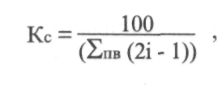 де ∑пв — сума питомої ваги товарної продукції окремих галузей;і — порядковий номер товарної продукції по питомій вазі.Припустимо, структура товарної продукції в ПАОП «Промінь» Красноградського району Харківської області така, %: м'ясо ВРХ — 15; молоко — 50; зерно — 30; інша продукція — 5. В такому випадку коефіцієнт спеціалізації дорівнюватиме: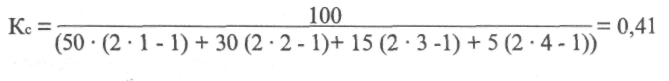 Чим ближче до одиниці коефіцієнт, тим вищий рівень спеціалізації.Залежно від рівня спеціалізації сільськогосподарських підприємств, кількості головних і додаткових галузей та їх співвідношення розрізняють такі типи спеціалізованих господарств.Вузькоспеціалізовані господарства мають переважно одну головну галузь, продукція якої в структурі товарної продукції становить 80—90 %. Глибокоспеціалізовані господарства мають одну головну, 3—4 додаткові, а також кілька підсобних товарних галузей, що визначає спеціалізацію господарства, забезпечує понад 50 % грошових надходжень від реалізації товарної продукції.У спеціалізованих господарствах розвиваються дві головні галузі, які забезпечують 60—70 % грошових надходжень від реалізації продукції, а також 3—4 додаткові. До цього типу належать такі господарства, як скотарсько-зернові, скотарсько-буряківницькі, овочево-молочні та інші.Господарства комбінованої спеціалізації мають у своєму складі три головні галузі, які забезпечують понад 75 % грошових надходжень від реалізації товарної продукції, а також 3—4 додаткові. Це господарства скотарсько-буряківницько-зернові, буряківницько-молочно-скотарські та інші.Економічна ефективність розміщення і спеціалізації сільськогосподарського виробництва характеризується системою показників: вартістю валової і товарної продукції на 1 га сільськогосподарських угідь, на 100 грн основних і оборотних фондів і на одного середньорічного працівника; затратами праці на виробництво 1 ц продукції, собівартістю 1 ц продукції, прибутком на 1 га сільськогосподарських угідь; рівнем рентабельності сільськогосподарського виробництва.Спеціалізоване виробництво ефективніше і конкурентоспроможніше, ніж багатогалузеве. Водночас воно і ризикованіше.В міру насичення продовольчого ринку продукцією ціни на неї знижуватимуться, а отже, її виробництво буде вигідним насамперед у господарствах з нижчою собівартістю продукції. За таких умов з розгортанням конкуренції виробників кращі шанси на виживання матимуть саме спеціалізовані господарства, які виробляють дешевшу продукцію.Треба врахувати, що зміна спеціалізації господарства вимагає значних додаткових витрат на заміну техніки для нових галузей, реконструкцію приміщень у тваринництві, впровадження нових технологій тощо. Тому повинне передувати старанне прогнозування наслідків передбачуваних змін та тенденції попиту на продукцію, на якій передбачається спеціалізувати господарство. Раціональне розміщення і науково обгрунтована спеціалізація сприяють збільшенню виробництва сільськогосподарської продукції, підвищенню продуктивності праці, зниженню собівартості продукції, що забезпечує ефективне використання земельних угідь, матеріальних і трудових ресурсів. Природні і економічні умови України різноманітні, тому вирішення питань раціонального розміщення і спеціалізації сільського господарства є важливим напрямом підвищення його ефективності.На території України залежно від природних, економічних та історичних умов склалися такі основні зони спеціалізації сільського господарства, як Полісся, Лісостеп, Степ, передгірні та гірські райони Українських Карпат і передгірні та гірські райони Криму.Поліська сільськогосподарська зона. Тут розвиваються молочно-м'ясне скотарство, свинарство, льонарство, картоплярство і зернове господарство. Із зернових культур найбільш поширені озиме жито і гречка, а також овес, пшениця; з технічних — льон-довгунець, хміль, коноплі, картопля, овочі; трав — люпин і конюшина. Полісся виробляє молоко, м'ясо, льоноволокно, понад 1/3 картоплі і майже частину зерна від загального їх виробництва в країні.Лісостепова сільськогосподарська зона. Спеціалізація її — цукрово-буряково-зернова з м'ясо-молочним скотарством і свинарством. Основна зернова культура тут — озима пшениця, висівають також кукурудзу, ячмінь, гречку, просо. З технічних культур основною є цукрові буряки, вирощують також соняшник, коноплі, поширені овочі й картопля. Добре розвинене садівництво. Розводять велику рогату худобу, свиней, птицю. Розвиваються шовківництво, бджільництво.Степова сільськогосподарська зона охоплює всі південні області, або майже 40 % території України. У ній переважає вирощування зернових і олійних культур, розвиненіовочівництво, баштанництво, виноградарство, молочно-м'ясне скотарство, свинарство і вівчарство. Степова зона — головний виробник товарного зерна в країні. Основні зернові культури — озима пшениця і кукурудза, вирощують також ячмінь і просо. Головна технічна культура — соняшник, у північній частині вирощують цукрові буряки, а в південній — коноплі.Передгірні та гірські райони Українських Карпат. У гірських районах розводять велику рогату худо'бу, займаються вівчарством, є невеликі посіви зернових (жита, вівса, ячменю) і технічних (льону-довгунця) культур, картоплі. У передгірних районах висівають жито, пшеницю, кукурудзу, картоплю, льон-довгунець, трави, а в тваринництві переважає розведення великої рогатої худоби. У Закарпатті розвивається багатогалузеве сільське господарство: вирощують озиму пшеницю, кукурудзу, тютюн; поширене садівництво й виноградарство; розвивається продуктивне тваринництво.Передгірні та гірські райони Криму займають південну частину півострова. Сільське господарство тут спеціалізується на розвитку тваринництва, особливо вівчарства. В долинах і передгір'ях займаються садівництвом, виноградарством, овочівництвом, тютюнництвом, вирощують ефіроолійні культури (троянду, шавлію, лаванду). На Південному узбережжі вирощують високоякісні сорти винограду, деякі субтропічні культури.3. Спеціалізація завжди супроводжується концентрацією виробництва, яка створює необхідні умови для розвитку виробництва на основі використання сучасної техніки і технології, прогресивних форм організації праці.Концентрація сільськогосподарського виробництва — це процес зосередження засобів виробництва, земельних і трудових ресурсів з метою збільшення виробництва продукції на підприємствах. Концентрація сільського господарства є об'єктивною закономірністю розвитку і сприяє підвищенню ефективності виробництва. Концентрація виробництва у сільському господарстві здійснюється в двох формах: нагромадження і централізація виробництва. Нагромадження забезпечує розширене відтворення і сприяє посиленню концентрації виробництва. Централізація виробництва — це збільшення його розмірів шляхом об'єднання кількох господарств в одне і встановлення єдиного керівництва. Основним показником рівня концентрації сільськогосподарського виробництва є обсяг валової продукції в натуральному або вартісному виразі. Розміри окремих галузей сільськогосподарських підприємств визначаються валовими зборами зерна, цукрових буряків, обсягом валового виробництва молока, яєць, м'яса, вовни та іншої продукції. Залежно від розмірів сільськогосподарські підприємства характеризуються додатковими показниками; площа сільськогосподарських угідь і ріллі; чисельність середньорічних працівників, наявність основних засобів виробництва, поголів'я худоби і птиці.Необхідність інтенсивного використання ресурсів і підвищення ефективності ведення окремих галузей потребує визначення їх оптимальних розмірів і створеннясприятливих умов для діяльності в нових формуваннях. Нині намітилася тенденція до зміни розмірів окремих господарств (розукрупнення), поєднання галузей та їх концентрації, що зумовлює трансформацію окремих виробничих типів підприємств у зонах і регіонах. Це пояснюється нееквівалентністю обміну і значним зростанням оптових цін на промислову продукцію порівняно з незначним підвищенням закупівельних цін на сільськогосподарську продукцію.Розміри фермерських господарств повинні забезпечувати оптимальні обсяги виробництва продукції для досягнення високої ефективності галузей, раціонального використання трудових ресурсів, основних виробничих фондів, зниження собівартості продукції та підвищення продуктивності праці. Потрібно створити такі умови виробництва, за яких фермерські господарства були б конкурентоспроможними на світовому ринку.Залежно від норм виробітку на виконанні окремих технологічних операцій, агротехнічних строків їх здійснення, структури посівних площ досягається найповніше використання технічних засобів. При цьому навантаження на машини враховується у піковий період робіт.4. Структурна перебудова аграрного сектора і його ефективне функціонування вимагають подальшого розвитку і вдосконалення кооперування виробництва.Тому поглиблення спеціалізації і посилення концентрації сільськогосподарського виробництва здійснюється на основі міжгосподарської кооперації.Міжгосподарська кооперація — це об'єднання фінансових, матеріальних і трудових ресурсів сільськогосподарських підприємств для організації спільного виробництва окремих видів продукції. Кооперуючись, господарства налагоджують і вдосконалюють виробничі зв'язки і створюють велике спеціалізоване виробництво.При здійсненні спеціалізації і концентрації на основі міжгосподарської кооперації дотримуються таких принципів, як:добровільність у співробітництві;науковий підхід до вибору організаційних форм і напрямів діяльності кооперованих господарств;збереження господарської самостійності сільськогосподарських підприємств;матеріальна зацікавленість господарства та їх працівників у розвитку і підвищенні ефективності виробництва кожного підприємства і об'єднання в цілому;досягнення головної мети — збільшення виробництва і реалізація сільськогосподарської продукції, поліпшення її якості і зниження собівартості продукції.Кооперування підприємств з виробництва сільськогосподарської продукції вимагає більш тісного систематичного економічного співробітництва і називається горизонтальною інтеграцією. Це якісно нова форма внутрішньогалузевого кооперування здебільшого однотипних підприємств, що забезпечують поглиблення спеціалізації окремих ланок єдиного технологічного ланцюга з метою збільшення і поліпшення якості продукції, удосконалення спеціалізації, підвищення ефективності виробництва. Кооперування характерне і для внутрішньогосподарських відносин. У сучасних умовах власники земельних ділянок конкретного підприємства кооперуються і передають у тимчасове користування, обумовлене строком, тобто в оренду, свої паї власникові приватного підприємства.Розвиток міжгосподарської кооперації відбувається на основі агропромислової інтеграції. Створення великого спеціалізованого виробництва у сільському господарстві зумовлює об'єктивну необхідність налагодження більш тісних виробничих зв'язків між сільським господарством і промисловими підприємствами. Кооперування і зближення сільських господарств та промислових галузей називається вертикального інтеграцією.Агропромислова інтеграція — це поєднання сільського господарства і промисловості, економічною передумовою чого є безперервність науково-технічного прогресу, що ґрунтується на сукупності виробничих взаємовідносин і різною мірою проявляється й удосконалюється протягом всього розвитку суспільного виробництва.На господарському рівні аграрно-промислова інтеграція розвивається шляхом організації власної переробки в сільськогосподарських підприємствах, фермерських і приватних господарствах.Розвиток агропромислової інтеграції сприяє тому, що товар швидко переходить з однієї фази виробництва в іншу і зменшується час перебування його на проміжному етапі між окремими фазами виробництва. Він передбачає підвищення ефективності сільськогосподарського виробництва, значне поліпшення умов праці і побуту сільських працівників. Посилення агропромислової інтеграції та міжгосподарської кооперації підносить на новий рівень техніку, технологію й організацію виробництва, вдосконалює економічні зв'язки між галузями і сприяє чіткій їх взаємодії по збільшенню виробництва сільськогосподарської продукції, поліпшенню її збереження в процесі транспортування, переробки і доведення до споживача.Підприємства, які входять до інтегрованих формувань, зберігають юридичну та господарську самостійність і працюють на принципах господарського розрахунку та взаємної вигоди.Всі види (форми) агропромислових формувань можна класифікувати так:господарський характер АПФ — це агроторговельне підприємство, агропромислове підприємство, агрофірма;міжгосподарський (територіальний) характер — це агропромислове об'єднання, агропромисловий комбінат, агропромисловий концерн, агропромислово-фінансова група, виробнича система.Господарські агропромислові формування представлені агроторговельним і агропромисловими підприємствами та агрофірмами.Агроторговельне підприємство — це господарсько-виробнича структура, в якій інтегровано виробництво сільськогосподарської продукції та її реалізація в основному у свіжому вигляді (переважно плодоовочева продукція, картопля, виноград, цільне молоко).Агропромислове підприємство — це виробничий тип (вид) агропромислової інтеграції, який відзначається наявністю у структурі виробництва окремо взятого підприємства аграрної, переробної і торговельної ланки певного продуктовою спрямування за характером кінцевої продукції (соки, інша, плодоовочеві, овочеві і м'ясні консерви).Агрофірма — це багатопрофільне господарство, в якому розвиваються рослинницькі та тваринницькі галузі; а також класна переробка одержаної продукції та її реалізація через власну торговельну мережу.Територіальні (міжгосподарські) агропромислові формування задовольняють потреби споживача у межах певного регіону, території.Агропромислове об'єднання — це організаційне оформим і пя АПК на рівні адміністративного району при повній юридичній та господарській самостійності інтегрованих підрозділів.Агропромисловий комбінат — форми інтегрованого багаті алузевого виробництва на регіональному рівні. Агро-комбінати створювались навколо великих міст і промислових центрів за наявністю сільськогосподарської і переробної промисловості, значної концентрації населення, відсутності добре організованого ринку продовольства.Агропромислові концерни — це об'єднання різноманітних підприємств, які здійснюють спільну діяльність на основі добровільної централізації функцій і госпрозрахункового обслуговування сторонніх підприємств. Однією з перспективних форм агропромислової інтеграції в сучасних умовах розвитку АПК є аграрно-промислово-фінансові групи (АПФГ) — це об'єднання, до складу якого можуть входити сільськогосподарські та промислові підприємства, банки, наукові, проектні та інші установи.Виробничі (промислово-виробничі, науково-виробничі) системи являють собою організацію виробництва певно го виду продукції, що будується за принципом функціонування головного підприємства як генератора і розповсюджувача інновацій для всієї сукупності господарств, що ввійшли до складу системи. Сама назва системи залежить від того, хто виконує роль головного підприємства. Якщо це аграрне підприємство, то система має назву виробничої, якщо переробне — то промислово-виробничої, а коли наукова установа — то науково-виробничої системи. В усіх трьох випадках система підпорядковується виключно одній культурі чи продукції і має на меті створення сприятливих організаційно-економічних умов для поширення та використання тих досягнень науки і техніки, які відіграють значну роль в інтеграції виробництва.Формою інтеграції науки у виробництво може стати агропромисловий парк як посередник між науковими закладами та суб'єктами господарювання в АПК, які проявляють інтерес до науково-технічних інновацій.Тема 15. Економіка основних галузей сільського господарстваЕкономіка галузей рослинництваСуть  та економічне значення якості, стандартизації і сертифікації продукціїЕкономіка виробництва зернаЕкономіка виробництва цукрових буряківЕкономіка виробництва соняшникуЕкономіка виробництва льону-довгунцяЕкономіка виробництва картоплі та овочівЕкономіка садівництва, виноградарстваЕкономіка виробництва кормівЕкономіка галузей тваринництваСтан розвитку галузі тваринництваЕкономіка скотарстваЕкономіка свинарстваЕкономіка птахівництваЕкономіка вівчарстваЕкономіка інших галузей тваринництва 1.Економіка галузей рослинництва1.1. Суть  та економічне значення якості, стандартизації і сертифікації продукціїЯкість продукції — це сукупність її властивостей і характеристик, що зумовлюють спроможність даної продукції задовольняти потреби споживача згідно з її цільовим призначенням.З насиченням ринку продукцією її якість виступає на перший план, а все зростаючі вимоги до неї поступово стають однією з рушійних сил виробництва. Сільськогосподарська продукція має різне цільове призначення:продукція кінцевого споживання, яка завдяки своїм біологічним якісним характеристикам безпосередньо використовується для особистого споживання (свіжі овочі, фрукти, ягоди, незбиране молоко тощо);проміжна продукція, яка призначена для подальшого використання в сільськогосподарському виробництві в наступних циклах відтворення (насіння, посадковий матеріал, корми);сільськогосподарська сировина — це ті види продукції, які йдуть на промислову переробку (цукрові буряки, технічні сорти картоплі, значна частина зерна, льоно-продукція, соняшник тощо).Кожному з типів продукції притаманні свої показники якості. Під показником якості розуміють кількісний вираз однієї або кількох однорідних властивостей продукції, що задовольняють певні потреби споживачів стосовно її цільового призначення і умов використання. Відно шенням фактично досягнутого показника якості до його нормативного (базового значення) визначають рівень якості.Біологічні показники характеризують придатність сільськогосподарської продукції до споживання в їжу. Приріст у продукції макро- і мікроелементів, білка, вітамінів, цукру, крохмалю, жиру тощо. Технологічність.Транспортабельність характеризує ступінь її придатності до перевезення і до вантажно-розвантажувальних робіт відповідними засобами і способами.Надійність — це придатність продукції до збереження біологічних і ряду технологічних показників якості при її зберіганні і транспортуванні.Екологічність — це екологічна чистота продукції та її придатність до споживання в їжу людьми або для годівлі тварин з точки зору нешкідливості їх впливу на стан живого організму (вміст у продукції радіонуклідів, нітратів, нітритів, залишків пестицидів та інших небезпечних для життя людей елементів і речовин).Естетичність.Патентно-правова захищеність продукції. В умовах ринкової економіки якість продукції відіграє надзвичайно важливу роль у підвищенні її конкурентоспроможності. За однакової ціни більшим попитом буде користуватися продукт, який має кращу якість. Водночас істотне поліпшення підприємством якості продукції порівняно з аналогічною продукцією конкурентів дає йому можливість підвищувати ціну на неї, не втрачаючи при цьому своїх споживачів, а нерідко навіть збільшувати обсяг продажу.Стандартизація і сертифікація продукціїУ підвищенні якості продукції особливо важливу роль відіграють її стандартизація і сертифікація. В нашій країні управління діяльністю в сфері стандартизації і сертифікації здійснює Державний комітет України з стандартизації, метрології та сертифікації. Дотримання вимог стандартів забезпечує виробництво продукції, що відповідає кращим вітчизняним і зарубіжним зразкам, її конкурентоспроможність на світовому ринку, вдосконалення номенклатури виробів, підвищення рівня уніфікації, охорону навколишнього середовища і здоров'я людини.Розрізняють такі види стандартів: державні стандарти України, галузеві стандарти, технічні умови, стандарти підприємств.Сертифікація — це оцінка продукції з точки зору її відповідності вимогам стандарту. Вона дає змогу підтвердити споживачеві її безпечність, екологічну чистоту і тим самим сприяти йому в компетентному виборі товарів, запобігти реалізації продукції, шкідливої для навколишнього середовища. Нині обов'язковою умовою виходу на міжнародний ринок є наявність у продавця сертифіката, виданого визнаними міжнародними центрами, що засвідчує якість продукції відповідно до вимог міжнародних стандартів ІСО серії 9000. Розрізняють два види сертифікації — обов'язкову та добровільну.Обов'язкова сертифікація здійснюється в державній системі сертифікації акредитованими випробувальними лабораторіями (центрами) на відповідність продукції обов'язковим вимогам стандартів. У разі такої відповідності заявнику видається сертифікат на право маркувати продукцію спеціальним знаком відповідності.Добровільна сертифікація здійснюється з ініціативи виробника, продавця, постачальника, споживача на відповідність продукції вимогам що підтверджують високу якість продукції на ринку.Економіка виробництва зернаПроблема забезпечення населення країни достатньою кількістю вітчизняних якісних продуктів харчування залежить головним чином від обсягу виробництва сільськогосподарської продукції У переважній більшості країн світу виробництво зерна традиційно належить до провідних галузей сільського господарства. Зерно та продукти його переробки є основою харчування людей. Зерно використовується людиною у вигляді хліба, крупів, макаронів, кондитерських виробів та ін.Зерно — головний і незамінний корм при виробництві тваринницької продукції. Продукція вирощування зернових культур є сировиною для переробної промисловості. В результаті переробки зерна одержують спирт, крохмаль та іншу продукцію, з соломи — целюлозу, папір тощо.Українське зерно завжди належало до конкурентоспроможних продуктів на світовому ринку. Зерно є важливим експортним товаром, який може забезпечити значні надходження валютних коштів. При зберіганні воно практично не втрачає своїх якостей і тому придатне для створення державних резервів продуктів харчування та кормів.Рівень розвитку зернового господарства визначається насамперед обсягами виробництва зерна, що в свого чергу зумовлено розмірами посівних площ, їх структурою та урожайністю. Вища питома вага високоврожайних культур в структурі посівних площ дає змогу навіть за меншої площі посіву одержати значно більший валовий збір. Так само вищий рівень урожайності зернових забезпечує збільшення валового виробництва зерна.Важливим показником розвитку виробництва зерна є урожайність і валові збори сільськогосподарських культур.В Україні зерно вирощується в усіх природно-кліматичних зонах. Основними виробниками зерна є господарства Степу і Лісостепу, на які припадає відповідно 46 та 40% валових зборів, і лише 14 % зерна виробляється на Поліссі. У Степу та Лісостепу основними зерновими культурами є озима пшениця, ярий ячмінь, кукурудза, зернобобові. В зоні Полісся переважають озима пшениця, ярий ячмінь та озиме жито.Економічна ефективність визначається відношенням обсягу виробництва зерна до понесених витрат і характеризується системою натуральних та вартісних показників. Система показників економічної ефективності виробництва зерна включає такі показники, як урожайність, продуктивність праці, собівартість, ціна реалізації, рівень рентабельності. Водночас при визначенні економічної ефективності виробництва продовольчого та фуражного зерна є певні особливості. Система показників економічної ефективності першого включає урожайність, собівартість 1 ц зерна, затрати праці на 1 ц зерна або виробництво зерна з розрахунку на 1 люд.-год, ціну реалізації 1 ц, прибуток з розрахунку на 1 ц, рівень рентабельності; другого — урожайність, вихід кормових одиниць та перетравного протеїну з 1 га посіву, собівартість 1 ц зерна, 1 ц кормових одиниць та перетравного протеїну, затрати праці на 1 ц зерна, 1 ц кормових одиниць та перетравного протеїну, ціну реалізації, прибуток з розрахунку на 1 ц, рівень рентабельності.З допомогою кількісного співвідношення валового збору зерна до понесених витрат на його одержання, або урожайності до витрат на 1 га посіву, визначають рівень економічної ефективності виробництва зерна.Значне збільшення витрат зумовлене насамперед істотним підвищенням цін на матеріально-технічні ресурси виробничого призначення, які виробляються вітчизняною промисловістю або імпортуються з інших країн для використання в сільському господарстві. Водночас необхідно зауважити, що темпи підвищення цін на реалізацію сільськогосподарської продукції були в десятки разів нижчими, що призвело до порушення цінового паритету на промислову і сільськогосподарську продукцію.Визначальним фактором розвитку зернового господарства має бути інтенсифікація галузі на основі досягнень науково-технічного прогресу та розвитку ринкових відносин. Значну увагу слід приділити поліпшенню насінництва, зменшенню втрат урожаю при вирощуванні, зберіганні та переробці зерна, впровадженню нових організаційних форм господарювання, посиленню матеріальної заінтересованості працівників. Резервами підвищення ефективності зернового господарства є насамперед нарощування урожайності й удосконалення зернового ринку.Економіка виробництва цукрових буряківОсновною технічною культурою, що забезпечує цукрову промисловість сировиною, є цукрові буряки. Із загальної кількості світового виробництва цукру ца цукрові буряки припадає близько 40%, а в окремих країнах вони є єдиним джерелом одержання даного продукту. Це стосується і нашої країни, де цукор виробляють тільки із цукрових буряків. Ця культура має велике значення як для економіки держави, так і для економіки кожного буря-косіючого господарства. По-перше, коренеплоди цукрових буряків є сировиною для виробництва продукту харчування — цукру; по-друге, від продажу державі цукрової сировини бурякосійні підприємства одержують до половини грошових надходжень і до третини загальної суми чистого доходу рослинництва; по-третє, цукрові буряки — джерело поповнення кормових ресурсів у вигляді гички, а також жому, патоки і комбікормів, які одержують господарства за продаж цукрових буряків (за врожайності 300—350 ц/га господарства одержують близько 65 ц к.од. з 1 га, що еквівалентно врожайності ячменю понад 40 ц/га); по-четверте, цукрові буряки підвищують загальну продуктивність сівозмін, оскільки технологія їх вирощування пов'язана з глибокою оранкою, великими дозами добрив, очисткою поля від бур'янів і шкідників, що в свою чергу позитивно впливає на врожайність наступних сільськогосподарських культур.Коренеплоди культивованих в Україні сортів та гібридів цукрових буряків містять 17—18% цукру, а за сприятливих умов його нагромаджується до 20%. При переробці на цукрових заводах вихід цукру з коренеплодів становить 12— 15%. Таким чином, за врожайності цукрових буряків 360— 400 ц/га можна одержати по 50—60 ц цукру з 1 га.На території країни цукрові буряки як сировина для одержання цукру вирощуються приблизно з 1800 року. Буряковий корінь за масою був у 75 разів менший, ніж тепер, а цукру в ньому було лише 3—4% (у 2002 році Цукристість буряків становила приблизно 14%). У складі посівних площ цукрові буряки займають 10,1%, від площі посіву технічних культур — 39,0 %. Нині в Україні спостерігається розбалан-сованість внутрішньої організаційно-економічної структури цукробурякового виробництва, відсутність стратегії та стимулювання до подальшого розвитку внутрішнього ринку цукру. За оцінками спеціалістів, витрати на виробництво такого обсягу цукру не компенсуються прибутком від його реалізації. Цукрове виробництво стало нерентабельним. Потужності цукрових заводів використовуються лише на 50—70%. В Україні через нестачу сировини майже третина заводів призупинили діяльність. Кризова ситуація в буря-коцукровому виробництві України загострюється станом кон'юнктури на світовому ринку цукру. Білий цукор, видобутий з цукрової тростини, оцінюється майже в 1,5 раза дешевше бурякового, враховуючи, що частка тростинного цукру в світовому виробництві цукру становить майже 70%.Основними бурякосіючими областями України є Вінницька, Хмельницька, Черкаська, Полтавська, Тернопільська, Київська, Харківська та Сумська, які забезпечують близько 70% валового виробництва цукрових буряків.Виробництво цукрових буряків пов'язано з порівняно високими матеріально-грошовими і трудовими витратами. До найважливіших показників належать урожайність, вихід цукру з 1 га посіву, затрати праці на одиницю продукції, собівартість 1 ц продукції, ціна реалізації й рівень рентабельності виробництва.Основним напрямом підвищення економічної ефективності буряківництва є послідовна інтенсифікація галузі. Різке підвищення врожайності цукрових буряків на основі інтенсивних факторів дасть змогу збільшити валове виробництво коренів і відповідно цукру, зменшити витрати на виробництво одиниці продукції. Слід впроваджувати інтенсивну технологію вирощування цукрових буряків, що враховує особливості конкретної природно-кліматичної зони.Для цукрових буряків найкращими попередниками в зонах достатнього вологозабезпечення є озима пшениця, що висівається після багаторічних трав одного року використання та раннього зайнятого або чистого пару. В зоні недостатнього зволоження цукрові буряки слід розміщувати після озимої пшениці, що висівається по чорному пару.Одним із головних факторів підвищення врожайності цукрових буряків є система внесення добрив. Урожайність цукрових буряків значною мірою залежить від розвитку селекції та насінництва. Вирощування прогресивних сортів і гібридів цукрових буряків за інтенсивними технологіями повинне забезпечувати вихід цукру не менш як 14—15%, що дасть змогу збільшити валове його виробництво, зменшити витрати сировини на одержання 1 т цукру.Економіка виробництва соняшникуСоняшник — основна олійна культура в нашій країні. У складі всіх олійних культур він займає 70% посівної площі і 85% валового збору. В багатьох аграрних підприємствах соняшник забезпечує 40—60% прибутку від рослинництва. Соняшникова олія має високі смакові якості й за засвоюваністю та калорійністю значно вища від інших жирів. Досвід багатьох країн свідчить, що споживання рослинних жирів збільшується, а споживання тваринних зменшується. Це пояснюється тим, що рослинні жири порівняно з тваринними більш корисні для здоров'я людини. Вживають олію соняшникову безпосередньо в їжу, при виробництві маргарину, консервів, кондитерських виробів. Нижчі її сорти застосовують при виготовленні оліфи, фарби, лаків, мила, стеарину, лінолеуму тощо.При переробці насіння соняшнику на олію як побічну продукцію одержують близько 33% макухи. Кошики соняшнику, вихід яких дорівнює 56—60% врожаю насіння, після обмолоту згодовують великій рогатій худобі та вівцям. За поживністю вони прирівнюються до сіна. Лузга насіння соняшнику, вихід якої становить 16—22% маси насіння, є сировиною для виробництва етилового спирту, кормових дріжджів та фурфуролу, що використовується для виробництва пластичних мас, штучних волокон та іншої продукції.Соняшник, крім того, є джерелом одержання високо-поживних кормів. Зелену масу його в суміші з бобовими, кукурудзою застосовують для годівлі великої рогатої худоби, а також для силосування. З 1 га посіву соняшнику за врожайності 20 ц/га можна одержати до 10 ц олії, 8 ц шроту або макухи, 12 ц сухих кошиків,4 ц лузги, 35—40 кг меду.У культурі соняшник відомий давно, але на європейському континенті, в тому числі в Україні, його спочатку вирощували як декоративну рослину, а насіння використовували як ласощі, дещо пізніше — як сурогат кави і вже пізніше — як олійну культуру. Найбільші посівні площі цієї культури мають Луганська, Дніпропетровська, Миколаївська, Одеська, Черкаська, Кіровоградська, Запорізька, Полтавська області України.	,Основними показниками, які характеризують рівень економічної ефективності виробництва соняшнику є урожайність, затрати праці на 1 ц насіння, собівартість 1 ц, ціна реалізації, маса прибутку з розрахунку на 1 ц та 1 га посіву, рівень рентабельності. Основним напрямом підвищення врожайності та економічної ефективності виробництва соняшнику є впровадження у виробництво інтенсивних технологій.Економіка виробництва льону-довгунцяЛьон-довгунець як технічна культура належить до групи прядивних, що дають волокно для виробництва тканин. Народногосподарське значення льону-довгунця полягає в тому, що з його стебла одержують волокно — найціннішу сировину для легкої промисловості, а з насіння виробляють олію. Із льоноволокна виготовляють одяг, білизну, мішковину, брезент  тощо.  Тканини з льону міцні, довговічні, мають високі гігієнічні властивості. Лляну олію широко використовують у харчовій, лако-фарбній, паперовій, електротехнічній промисловості й медицині. Продукт переробки насіння льону — макуха — це цінний концентрований корм для тварин. Посівні площі льону-довгунця за останні 10—15 років зменшились майже в десять разів.Поряд із зменшенням посівних площ під льоном змінювались й обсяги виробництва льоноволокна. Виробництво льону-довгунця в Україні зосереджене головним чином у зоні Полісся — в Житомирській, Чернігівській, Волинській, Львівській, Івано-Франківській, Рівненській і Сумській областях. Основними серед них є: собівартість 1 ц продукції, затрати праці на 1 ц, ціна реалізації, маса прибутку з розрахунку на 1 ц та 1 га посіву, рівень рентабельності.Льон-довгунець є одночасно як прядивною, так і олійною культурою й дає кілька видів товарної продукції — насіння, солому, тресту, волокно. Це зумовлює багатостадійність технології виробництва льонопро-дукції та необхідність визначення економічної ефективності виробництва кожного окремо взятого виду продукції на різних стадіях виробничого процесу.Крім того, в льонарстві на ефективність виробництва значно впливає якість продукції. Наприклад, якість соломи визначають за шістьма показниками, трести — за сімома. У зв'язку з цим реалізаційні ціни на різні сорто-номери льонопродукції диференційовані: для соломи — по 18 сортономерах, для трести — по 11, для волокна — по 20 сортономерах. Тому для об'єктивної-економічної оцінки виробництва продукції льонарства необхідно враховувати якість цієї продукції.Найбільш прийнятною є методика розрахунку показників економічної ефективності виробництва продукції льонарства, пов'язана з перерахунком продукції в базисну якість. Відповідно до цієї методики рівень показника в перерахунку на базисну якість визначають за формулою:Пяб = (Пф • Яф) : Яб,де Пяб — рівень показника в перерахунку на базисну якість;Пф— рівень показника без урахування якості продукції;Яф — фактична якість льонопродукції;Яб — базисна якість льонопродукції.Головними напрямами збільшення виробництва продукції льонарства та підвищення його економічної ефективності є підвищення рівня інтенсивності галузі, впровадження інтенсивних технологій вирощування, збирання та переробки. Інтенсивна технологія вирощування льону-довгунця вимагає правильного розміщення його в сівозміні після кращих попередників. Такими для льону є озимі та ярі зернові й зернобобові культури. Необхідно висівати насіння кращих сортів льону, які стійкі проти вилягання, шкідників і хвороб.Застосування науково-обґрунтованих норм мінеральних добрив. Органічні добрива під льон не вносять, оскільки це може призвести до вилягання рослин та погіршення якості волокна. Велику увагу треба приділяти основному та передпосівному обробітку ґрунту, сівбі в оптимальні строки, догляду за посівами, який включає досходове боронування, боротьбу з бур'янами, шкідниками і хворобами рослин.Збирають культуру льонокомбайнами, які вибирають льон, зв'язують у снопи й очищають коробочки з насінням. Комбайновий спосіб забезпечує високий рівень механізації збирання та післязбиральної доробки льонопродукції. Економіка виробництва картоплі та овочівКартоплярство та овочівництво — дві великі галузі сільськогосподарського виробництва, які мають важливе народногосподарське значення. Картопля — культура універсальна і вона водночас є продуктом харчування, сировиною для переробної промисловості та високоякісним кормом у тваринництві. Бульби картоплі містять багато вуглеводів, білка, вітамінів та інших поживних речовин, необхідних для харчування людини. Зокрема, білок відзначається високою біологічною цінністю, оскільки включає незамінні амінокислоти, зокрема валін, лізин та ін. Картопля підвищує засвоєння людським організмом інших продуктів харчування, маючи добрі смакові якості та високу поживність.У продовольчому балансі картопля посідає друге місце після хліба, маючи в народі назву другого хліба. Крім того, картопля — цінна технічна культура, сировина для виробництва крохмалю та спирту. У поєднанні з іншими кормами картоплю широко використовують для годівлі практично всіх видів худоби і птиці. Вона — добрий попередник для багатьох сільськогосподарських культур, особливо зернових. Картопля — високотонна і малотранспорта-бельна культура, що необхідно враховувати при розміщенні її посівів. Зберігання картоплі обходиться дорого і супроводжується значними втратами, що негативно впливає на рівень собівартості та ефективність виробництва.Її, як і зерно, вирощують повсюдно, проте найбільше — на Поліссі, зокрема в Чернігівській, Волинській та Житомирській областях. Серед продуктів харчування особливу роль відіграють овочі — незамінні продукти харчування, багаті на мінеральні елементи, вітаміни, поживні речовини тощо. Споживання овочів сприяє нормальному фізіологічному розвитку організму, поліпшує обмін речовин, регулює діяльність нервової системи й органів травлення, підвищує стійкість організму проти інфекційних хвороб. Овочі споживають у свіжому, квашеному, засоленому або консервованому вигляді. Норма споживання овочів і баштанних культур у середньому за рік на душу населення в Україні становить 164 кг.Овочі — цінна сировина для харчової і консервної промисловості. Порівняно з іншими сільськогосподарськими культурами вирощування овочів має свої особливості. їх структура значною мірою визначається природними та економічними умовами, а економічна ефективність залежить від зони вирощування. Розрізняють овочівництво відкритого та закритого ґрунту. При першому овочі вирощують безпосередньо в полі. Друге потребує спеціальнихспоруд — теплиць, парників, ділянок з утепленим ґрунтом. Захищений ґрунт дає змогу вирощувати овочі цілий рік, а також розсаду теплолюбних овочевих культур для відкритого ґрунту. Обидва види овочівництва тісно пов'язані між собою.	Через особливості галузі та виробництво продукції, що швидко псується, її успішний розвиток залежить від забезпеченості робочою силою, транспортними засобами та шляхами для перевезення, гарантованих ринків збуту. Це в свою чергу передбачає концентрацію та спеціалізацію виробництва овочів у приміських зонах великих міст і промислових центрів, а також у зонах переробної промисловості.Основними показниками, що характеризують економічну ефективність виробництва картоплі, є врожайність, собівартість, прибуток, рентабельність.Урожайність значною мірою визначає рівень ефективності галузі. Рентабельність картоплярства в діючих цінах та досягнутому рівні собівартості у більшості господарств України невисока. Протягом останніх років ефективність виробництва картоплі зростає; підвищення урожайності картоплі є головним чинником підвищення ефективності її виробництва; реалізація картоплі переробним підприємствам має стати одним з перспективних напрямів підвищення ефективності її виробництва; збільшення концентрації посівів картоплі сприяє збільшенню урожайності, зниженню її собівартості, а отже, підвищенню ефективності картоплярства.Основними напрямами підвищення ефективності галузі картоплярства повинен стати комплексний підхід в насінництві, технології зберігання картоплі, впровадження прогресивних технологій її вирощування, подальша комплексна механізація та нові організаційні форми виробництва картоплі.Економічна ефективність виробництва овочів та напрями її підвищенняЕкономічна ефективність виробництва овочів визначається як у цілому, так і по окремих їх видах з використанням натуральних і вартісних показників: урожайності, затрат праці на 1ц продукції, собівартості, валового доходу і прибутку на 1 га посіву та 1 грн виробничих витрат, рівня рентабельності.Шляхи підвищення ефективності овочівництва у кожному господарстві будуть різними, виходячи з конкретних умов. Серед них можна виділити такі:впровадження інтенсивної технології виробництва продукції;поглиблення господарської те внутрішньогосподарської спеціалізації; раціональне поєднання овочівництва відкритого та закритого ґрунту;прямі  зв'язки  господарств  із заготівельними організаціями;зменшення втрат вирощених овочів на всіх стадіях від збирання до споживання;—	забезпечення   товаровиробників   малогабаритною
технікою вирощування овочів;підвищення ефективності селекції і насінництва овочевих культур;впровадження маркетингу та інформації щодо ринку овочевої продукції;Економіка садівництваВ економіці сільського господарства важливе місце серед рослинницьких галузей належить садівництву. Плоди і ягоди — цінні продукти харчування. Вони багаті на вітаміни, цукор, мікроелементи, вуглеводи та органічні кислоти. Особливе значення мають моносахариди — фруктоза і глюкоза, які повністю засвоюються організмом людини і виконують у ньому важливі функції. Фруктоза в організмі легко перетворюється на глюкозу, а остання є одним з основних джерел енергії, причому для нервової тканини — єдиним.Великим вмістом фруктози відзначаються яблука, груші, чорна смородина та полуниця, у яких вона займає 60% загальної кількості цукру.Продукція садівництва і ягідництва використовується як сировина для виробництва варення, джемів, компотів, соків, сухофруктів та ін. Садівництво — одна з важливих галузей сільського господарства. Для розширення площ плодово-ягідних насаджень використовують малопродуктивні ґрунти, схили ярів і балок, що дає змогу підвищити рівень використання сільськогосподарських угідь. Всі плодові дерева і ягідники — добрі медоноси, тому садівництво сприяє розвитку бджільництва. Строк окупності капіталовкладень на закладання садів — 8—12, а ягідників — 4—5 років.Південні райони характеризуються промисловою культурою теплолюбних кісточкових (персик, абрикос, черешня) і зерняткових (груша, айва) порід. Вони становлять 60% усіх насаджень в Україні. Центральна зона охоплює центральну і північну частину України. Тут вирощують яблука, вишні, суниці, смородину, малину. У гірських районах Карпат — сливи, горіхоплідні та ін.Для характеристики рівня економічної ефективності виробництва плодів і ягід використовують систему показників: урожайність плодів і ягід з гектара, витрати праці на 1 ц в люд-год, собівартість 1 ц продукції, прибуток з розрахунку на 1 ц продукції і на 1 га плодоносного саду, рівень рентабельності садівництва. У садівництві багатьох господарств спостерігається періодичність плодоношення, тому економічна ефективність виробництва продукції садівництва визначається в середньому за 3—5 років.Ставлення до садівництва в державі як до другорядної галузі зумовило скорочення виробництва плодово-ягідної продукції. Основними причинами такого кризового стану є відсутність стабільної державної підтримки розвитку галузі й пільгових кредитів на відновлення багаторічних насаджень, невідповідність діючих форм організації садівництва ринковим умовам, неврегульованість майнових і земельних відносин щодо володіння, користування та розпорядження багаторічними насадженнями. В основному собвартість передбачає витрати на догляд за насадженнями, збирання та реалізацію, а також амортизацію, ремонт насаджень і техніки. Виноград є високоякісним продуктом харчування з лікувальними властивостями. Він багатий на цукор (глюкозу), органічні кислоти та вітаміни. Значна частина винограду використовується як сировина для виготовлення соків, мармеладу, варення, концентратів, вин і коньяків. З відходів виноробства виготовляють етиловий спирт, оцет, винну кислоту, винний камінь і багато інших продуктів. Виноград — багаторічна культура, вимагає багато тепла, світла, вологи. Тому виноградарство розміщується пепереважно в південних районах України. Найбільш сприятливими природними умовами для розвитку виноградарства є Крим та Закарпаття, де виноградну лозу на зиму не укривають. Як сільськогосподарська культура він вступає в період плодоношення на п'ятий рік і за належного догляду плодоносить 40—50 років. Фактичний рівень споживання становить у середньому близько 2 кг на рік за середньорічної норми 13-15 кг.Строк окупності капіталовкладень 7,5—8 років від часу садіння.Економіка виробництва кормівНезважаючи на суттєві структурні зрушення, що відбулися у сільському господарстві України останніми роками, проблема повноцінного забезпечення поголів'я худоби і птиці кормовими ресурсами стала ще гострішою, з огляду на це оптимізація кормової бази має стати ключовим завданням виходу тваринництва України з кризового стану.Під кормовою базою розуміють обсяг, видовий склад та якість кормових ресурсів, систему виробництва і вико ристання кормів у тваринництві. Організація кормової бази в кожному підприємстві передбачає систему виробництва і використання кормів, що характеризується відповідною структурою посівних площ кормових культур, технологією виробництва, заготівлі, зберігання і приготування кормів. Усі корми, що їх використовують у тваринництві, поділяють на такі основні групи:рослинні, які поділяються на зелені, грубі, соковиті, відходи промислової переробки сільськогосподарської продукції (жом, брага), концентровані (комбікорми, зерно фуражне, висівки, макуха, шроти, відходи хлібозаводів, пивоварних заводів, кухонні відходи);тваринного походження — молоко і відходи маслоробної та сироварної промисловості (молочні відвійки, сироватка), відходи м'ясокомбінатів та рибної промисловості;мінеральні — кісткове борошно, кухонна сіль, крейда та інші, які виробляються підприємствами хімічної промисловості і використовуються як добавки до кормів для збалансування їх мінерального складу, вітамінні.Кількість окремих видів кормів визначають у вагових одиницях і в перерахунку на поживні речовини, а кормів усіх видів, разом узятих у перерахунку на кормові одиниці та перетравний протеїн. Процентне співвідношення всіх видів кормів характеризує структуру кормової бази. Для характеристики кормової бази використовують систему показників, основними з яких є:загальний обсяг одержаних кормів;кількість заготовлених кормів для громадського тваринництва;кількість одержаних кормів з розрахунку на 1 га сільськогосподарських угідь, кормової площі і посіву кормових культур, на одну фізичну та умовну голову худоби;— вміст перетравного протеїну в усіх вироблених кормах з розрахунку на 1 к.од., на одну умовну голову худоби.Кормова площа — це частина сільськогосподарських угідь підприємства, яка використовується для виробництва різних видів кормів для тваринництва. Для розрахунку кормової площі підприємства використовують формулу:де Кп — кормова площа підприємства, га;По — площа кормових культур на орних землях, га;Пп — площа природних кормових угідь, га;В1,В2,В3 — частина валового збору окремих сільськогосподарських культур, що виділяється на корми, ц;У1,У2,У3, — урожайність сільськогосподарських культур, частина валового збору яких виділяється на корми, ц/га.Важливим показником, який характеризує стан кормової бази і рівень забезпеченості тваринництва кормами, є обсяг кормів, витрачена на одну тварину за рік. Так, потреба в поживних речовинах на одну корову з надоєм 2500 кг за рік становить 30 ц к. од. При недостатньому рівні годівлі не лише різко знижується продуктивність худоби, а й підвищується яловість маточного поголів'я. Основним джерелом надходження кормів є польове кормовиробництво (90% кормового балансу) кукурудза на силос і зелений корм, багаторічні та однорічні трави.Джерелом надходження найбільш дешевих грубих та зелених кормів є використання природних сіножатей і пасовищ. Аналіз кормовиробництва свідчить, що однією з основних причин зниження продуктивності кормових культур на ріллі є низький рівень матеріального забезпечення сільськогосподарських підприємств. Формування врожаю кормовими культурами переважно відбувається за рахунок природної родючості ґрунту. Як свідчать дослідження вчених і практика сільгосппідприємств, високої продуктивності корів неможливо досягти без застосування мінеральних добавок, адже в раціонах високопродуктивних корів не вистачає деяких макро- і мікроелементів. Внаслідок різкого диспа-ритету цін на промислову і сільськогосподарську продукцію стало невигідним одержане зерно переробляти на комбікорм і згодовувати на корм худобі.Важливим джерелом білкових раціонів є трав'яне борошно, яке за правильного приготування та зберігання мало поступається зерновим концентратам і зберігає значну кількість незамінних кислот. Тепер через високу енергоємність виробництва трав'яне борошно майже не виготовляють.Для розрахунку раціональної структури посівних площ кормових культур та виявлення найбільш ефективної кормової культури в конкретних природно-кліматичних умовах підприємства здійснюють економічну оцінку кормових культур і видів кормів. Від цього вибору залежать рівень використання землі, собівартість і рентабельність тваринницької продукції.Економічну ефективність вирощування кормових культур можна оцінити за такими показниками:  врожайністю кормових культур, ц/га; виходом з 1 га кормових одиниць, перетравного протеїну і кормопротеїнових одиниць, ц; затратами праці на 1 ц кормових та кормопротеїнових одиниць, люд.-год.; собівартістю 1 ц кормових та кормопротеїнових одиниць, грн. Дані показники розраховують для більшої достовірності за 3—5 років. Більш об'єктивною оцінкою кормових культур є вихід кормових одиниць і перетравного протеїну з 1 га посівної площі.У зв'язку з тим, що в кормах різних культур протеїнове співвідношення неоднакове, для узагальнюючої сукупної оцінки кормових культур використовують такий показник, як вихід кормопротеїнових одиниць з 1 га. Кількість умовних кормопротеїнових одиниць з 1 га окремої кормової культури визначають за такою формулою:КПО = К+10П/2де КПО — вихід кормопротеїнових одиниць з 1 га посіву, ц к.од.;К — вихід поживних речовин з 1 га посіву, ц к.од.;П — вихід перетравного протеїну з 1 га посіву, ц;10 і 2 — розрахункові коефіцієнти.Кормопротеїнова одиниця є умовним показником і в зоотехнічній практиці не використовується, оскільки в годівлі тварин 1 корм. од. і 100 г перетравного протеїну не рівноцінні. Проте вихід кормопротеїнових одиниць з гектара посіву характеризує поживну якість кормів з урахуванням енергетично-протеїнового співвідношення і тому дає змогу більш об'єктивно оцінювати і порівнювати ефективність кормових культур.Щоб провести економічну оцінку кормових культур, необхідно мати вихідну інформацію про кількість одержаної основної, супутньої та побічної продукції різних культур, розмір матеріально-грошових витрат та затрати живої праці на 1 га посіву. Ці дані беруть з існуючих форм первинного обліку та звітності сільськогосподарських підприємств із спеціальних довідників про поживність кормів. Можуть бути зроблені розрахунки на перспективу з використанням технологічних карт і з урахуванням удосконалення технології вирощування кормових культур.На сучасному етапі одним із головних напрямів збільшення виробництва кормів є інтенсифікація землеробства, зокрема кормовиробництва. Необхідно також істотно поліпшити використання кормів у тваринництві. В останні роки в Україні спостерігається перевитрата кормів з розрахунку на одиницю тваринницької продукції — від 30 до 100 %. Вона спричинена переважно хронічною диспропорцією між обсягом виробництва кормів та поголів'ям тварин, значною нестачею в кормах перетравного протеїну, істотними недоліками при зберіганні і використанні кормів, переорієнтувати спеціалізацію підприємств різних ґрунтово-кліматичних зон на кормовиробництво, технічно переоснастити галузьТреба відзначити, що розо-раність земель у нас становить 81 %. Це найвищий показник серед європейських країн. Тим часом сіножаті і пасовища в Україні займають лише 15,8 % сільськогосподарських угідь, тоді як у США — 62, Канаді — 40, Великій Британії — 62%.Під кормові угіддя доцільно відводити вилучені з ріллі схилові землі. Для цього рекомендується провести їх залуження багаторічними бобовими травами і бобово-злаковими травосумішками. Щоб      забезпечити      виробництво       збалансованих комбікормів необхідними компонентами, треба збільшити питому вагу зернофуражних культур у загальному виробництві зерна до 60—65%.У структурі зернових посівів треба віддавати перевагу кукурудзі, ячменю, зернобобовим, сої і сорго. При цьому у південних областях має переважати озимий, а в західних і поліських — ярий ячмінь. На сучасному етапі розвитку продуктивних сил одним із важливих резервів підвищення ефективності кормовиробництва є раціональне використання меліорованих земель. Для одержання максимальних урожаїв на таких землях треба вдосконалити структуру посівних площ, освоїти раціональні сівозміни.Із метою підвищення ефективності кормовиробництва на осушених землях у структурі посівних площ кормових культур найбільшу питому вагу повинні мати багаторічні трави. За даними Інституту землеробства УААН, у сівозмінах на осушених торфовищах і торфово-болотних ґрунтах Полісся багаторічні трави повинні займати 45—50 % площі, зернові культури — 20—25%.Докорінне поліпшення лук і пасовищ здійснюється шляхом осушення перезволожених земель та боліт, знищення чагарників, купин, збирання каміння, внесення органічних і мінеральних добрив, вапнування кислих грунтів, висівання трав. Внесення добрив також сприяє підвищенню продуктивності природних кормових угідь. На удобрених площах зростає врожайність й поліпшується якість травостою, в ньому стає менше малоцінних рослин і більше бобових. Витрати на удобрення лук швидко скуповуються додатковим приростом урожаю.Випасання на таких пасовищах великої рогатої худоби дає змогу влітку вдвічі і більше зменшити собівартість продукції скотарства порівняно з даним показником узимку. Кормовиробництво — одна з найбільш трудомістких галузей сільськогосподарського виробництва. Особливо багато ручної праці затрачується під час догляду за посівами, збирання врожаю, вантажно-розвантажувальних роботах, підготовки кормів до згодовування та їх роздавання. В умовах внутрішньогосподарської спеціалізації більшості сільськогосподарських підприємств основною формою організації кормовиробництва має бути спеціальний підрозділ по виробництву, заготівлі та переробці кормів. 2.Економіка галузей тваринництваСтан розвитку галузі тваринництваОсновною причиною скорочення кількості поголів'я худоби та птиці і виробництва продукції тваринництва була незаінтересованість товаровиробників у розвитку тваринництва через велику збитковість його галузей. Оскільки собівартість продукції удвічі—утричі перевищувала ціну її реалізації. Відсутність економічної заінтересованості у виробництві тваринницької продукції призвела до занепаду кормовиробництва ще більшими темпами, ніж зменшення поголів'я худоби.У результаті суспільного поділу праці в Україні сформувалися такі виробничі напрями скотарства: молочне; молочно-м'ясне; м'ясо-молочне; м'ясне. По території країни вони розміщені нерівномірно. Найвищі концентрація поголів'я корів, продуктивність та рівень виробництва молока спостерігаються у сільськогосподарських підприємствах Лісостепової зони, що зумовлено високою родючістю земель і сприятливими кліматичними умовами. За показниками виробництва яловичини на 100 га сільгоспугідь і душу населення підприємствам Полісся та Карпат належить перше місце. У Степовій зоні через посушливий клімат та обмежені можливості кормової бази порівняно низький рівень виробництва молока і яловичини.Економіка скотарстваВ Україні серед галузей продуктивного тваринництва перше місце займає скотарство. Його народногосподарське значення полягає у забезпеченні населення цінними продуктами харчування: — молоком, яловичиною і телятиною. Худоба є джерелом одержання шкур, необхідних для • народного господарства. Відходи забою тварин та їх переробки використовуються у різних галузях промисловості.Молоко і молочні продукти — незамінні продукти харчування за поживною цінністю. Молоко містить близько 120 цінних компонентів: білків, жирів, вуглеводів, мінеральних речовин та ін. Річна потреба в молоці та продуктах його переробки для повноцінного харчування людини, за науковими нормами харчування, становить 405 кг, а в м'ясі — 82 кг, у тому числі 35 кг яловичини і телятини.Велика рогата худоба споживає найбільш дешеві рослинні корми, відходи цукрової та інших видів харчової промисловості, а тому її раціон має нижчу собівартість, ніж для інших видів тварин. Для рослинництва вона постачає цінне органічне добриво — гній, для свинарства — молоко, необхідне для поросят раннього віку.Специфічними особливостями скотарства є висока капіталомісткість. Ефективність скотарства характеризується системою показників, найважливішими з яких є: надій молока від корови; приріст живої маси і голови молодняка; продуктивність праці; витрати кормів на виробництво 1 ц молока і приросту живої маси; собівартість 1 ц продукції; прибуток та рівень рентабельності виробництва окремих видів продукції і галузі в цілому.Найбільш гострою проблемою розвитку молочного скотарства в господарствах суспільного сектору є низька продуктивність корів. Вітчизняний і світовий досвід свідчить, що мінімальною межею ефективного ведення молочної галузі є рівень річної продуктивності корів 3000 кг. Низька молочна продуктивність корів зумовлена передусім хворобами, яловістю, недоліками в організації виробництва та селекційно-племінній роботі, недостатнім рівнем годівлі, в результаті чого корми використовуються головним чином на підтримку життєдіяльності поголів'я, а не на формування молока. На ефективність виробництва молока значно впливає якість тварин. Для комплектування стада потрібні корови з високим генетичним потенціалом, придатні для промислової технології утримання. Найбільше цим вимогам відповідає худоба української чорно-рябої молочної, чорно-рябої та інших порід, поліпшених голштинами. Вона відрізняється високою молочною продуктивністю, має добрі м'ясні якості, придатна до машинного доїння. Проблема підвищення продуктивності праці в молочному скотарстві пов'язана з розширенням комплексної механізації виробничих процесів на фермах. Адже її рівень тут становить лише 70 %, а в особистих підсобних та селянських (фермерських) господарствах найбільша частка робіт, пов'язаних із виробництвом молока, виконується вручну.Необхідно зазначити, що підвищення продуктивності праці лише шляхом збільшення її фондоозброєності за послаблення уваги до продуктивності самих тварин неодмінно призводить до зниження фондовіддачі. Великі витрати на утримання основних засобів не завжди компенсуються економією заробітної плати, а це негативно відбивається на собівартості. Отже, підвищення продуктивності праці в скотарстві слід домагатися двома взаємопов'язаними шляхами — розширенням механізації виробничих процесів та підвищенням продуктивності тварин.Велика рогата худоба — найважливіше джерело одержання м'яса. У виробництві яловичини основну частку (понад 98 %) становить худоба молочних і комбінованих порід, а решту — м'ясних. Від вибракування корів надходить до 25 % яловичини.На обсяг виробництва м'яса впливають вік молодняка, що реалізується, та його маса. Отже, основним напрямом збільшення виробництва яловичини є інтенсивна відгодівля худоби. Економіка свинарстваСвинарство в Україні є традиційною галуззю тваринництва. Основною продукцією свинарства є м'ясо й сало. Свинина має велике значення в харчуванні людини і користується великим попитом у населення, а також є сировиною для виробництва шинки, бекону, ковбас, сосисок та різних видів консервів. Шкури, щетина і відходи забою свиней є сировиною для легкої промисловості. Свинина в м'ясному балансі країни займає друге місце після яловичини близько 34%, а у світовому виробництві м'яса частка її становить майже 40%, у більшості країн Європи — понад 50%, а в Данії, Угорщині та Китаї — 80%. Такі цінні біологічні особливості свиней, як висока плодючість, короткий ембріональний період розвитку, скороспілість, всеїдність, добра окупність кормів, зумовлюють значні економічні переваги свинарства. Свині здатні народжувати 10—12 поросят на опорос, досягати живої маси 100 кг за шість — сім місяців з витратою на 1 кг приросту до 4 кг корму. На частку індивідуальних селянських господарств у загальному виробництві та реалізації свинини в забійній масі припадає майже 70%. В особистих селянських господарствах свинарство залишається примітивним з утриманням переважно 1—2 поросят на відгодівлю. Розміщення свинарства на території України не має регіональних обмежень і орієнтоване лише на джерела формування кормових ресурсів. Ефективність свинарства характеризується системою натуральних і вартісних показників, основними з яких є: плодючість свиноматок; продуктивність тварин; оплата корму; продуктивність праці; собівартість 1 ц приросту живої маси; рівень рентабельності виробництва.Головні напрями збільшення та здешевлення виробництва свинини — послідовна інтенсифікація, зміцнення кормової бази, поліпшення племінних і продуктивних якостей поголів'я, всебічна індустріалізація, а також вдосконалення організаційних форм ведення галузі.Кормова база свинарства складається з великого набору продукції рослинництва, відходів харчової промисловості та інших компонентів. При створенні кормової бази у конкретному підприємстві, слід підбирати такі компоненти кормового раціону, які можуть вироблятися в достатній кількості за мінімальних виробничих витрат. Саме за таким принципом створюється кормова база для свинарства у високорозвинутих в аграрному відношенні країнах. Так, у США основними компонентами раціону є кукурудза і соя, в Німеччині — картопля, цукрові буряки. Цей підбір кормів дає змогу здешевити кормовиробництво в галузі, адже витрати на корми становлять близько 70 % і оПівартості свинини.Важливим резервом загального виробництва свинини в Україні є особисті селянські господарства. У зв'язку з цим слід прийняти державне рішення для заохочення населення займатися свинарством, гарантуючи йому придбання поросят, концкормів, ветеринарне обслуговування та допомогу в переробці й реалізації готової продукції. Доцільно створити асоціації з виробництва свинини в індивідуальних і фермерських господарствах. На загальнодержавному рівні для забезпечення зростання виробництва та розвитку галузі потрібно здійснити комплекс заходів: сформувати систему довгострокового кредитування й надати вільний доступ до кредитних ресурсів сільськогосподарським товаровиробникам; збільшувати обсяги фінансування державної програми у тваринництві. Сучасне обладнання і техніка також надзвичайно потрібні товаровиробникам. Не менш важливим є забезпечення тваринництва якісними і повноцінними кормами, створення належних умов утримання й годівлі тварин, реалізації товарного та племінного поголів'я через аукціони.З метою підвищення ефективності використання основного стада як активного елемента основних виробничих засобів свинарства в сільськогосподарських підприємствах доцільно проводити цілеспрямовану роботу щодо вдосконалення організації виробництва, впровадження технології інтенсивного використання маточного свинопоголів'я, поєднуючи науково обґрунтовані системи відтворення та умілу організацію роботи племінних, репродуктивних і товарних господарств.      Розширення виробництва свинини та підвищення його ефективності залежать від формування ринку м'яса в Україні. Економіка птахівництваЗначення птахівництва визначається передусім виробництвом дієтичних і висококалорійних продуктів харчування — яєць та м'яса. Побічну продукцію птахівництва —	перо, пух — використовують у промисловості, а пташиний послід є цінним органічним добривом.Для виробництва продукції птахівництва розводять курей, індиків, качок і гусей. У курячих яйцях у добре засвоюваній формі містяться протеїн, жир, мінеральні речовини, вітаміни та мікроелементи. У жовтку яйця більше, ніж в інших продуктах, міститься лецетину — речовини, необхідної для живлення нервової тканини людини. Поживність курячого яйця — близько 75 кал. У м'ясі курей та індиків — до 23% протеїну і 17—24% жиру, в м'ясі качок і гусей вміст жиру сягає 34—46%. Кури, качки, індики й гуси починають нестись у 5—7 міс. Від курки-несучки за рік можна одержати 200—250 яєць. Курчата за 65—70 днів досягають маси 1,2—1,5, а каченята —2—2,5 кгПоголів'я птиці та виробництво продукції зосереджені в основному в Степовій і Лісостеповій зонах, що зумовлено високим рівнем виробництва зерна та ефективністю його вирощування.Треба більше уваги приділяти двом факторам: підвищенню якості та збалансованості кормів, поліпшенню селекційної роботи.Товарність продуктів птахівництва, зокрема яєць, останніми роками значно зменшилася, а в окремих регіонах з невисоким рівнем промислового виробництва вона зведена нанівець.Збільшення виробництва продуктів птахівництва в Україні передусім залежить від таких факторів, як виробництво збалансованих високоякісних кормів, розведення високопродуктивних кросів курей вітчизняної та зарубіжної селекції, переведення галузі птахівництва на промислову основу. Стан виробництва продуктів птахівництва ще досить низький, експорт відсутній, лише четверту частину продукції виробляють на промисловій основі, яка ще відстає від світових стандартів. Питома вага м'яса курей за 1990— 2001 роки не змінилася й становить лише 16%.Кожна країна має свої національні традиції і особливості, які треба враховувати. Наприклад, у США споживання м'яса птиці на одну людину у 2000 році становило 43 кг на рік, у Росії — 6,0, Японії — 13,8 кг на рік. Але США експортували 2825 тис. т і нічого не ввозили, а Росія ввозила 985 тис. т і Японія — 575 тис. т, хоча нічого не експортували. В Ізраїлі споживається найбільше м'яса птиці за відсутності експорту та імпорту.Економічна ефективність птахівництва характеризується такими показниками: несучість однієї курки-не-сучки; середньодобовий приріст живої маси птиці на відгодівлі; витрати кормів і праці на одиницю продукції; собівартість одиниці продукції; рівень рентабельності виробництва.Низький рівень виробництва і споживання продуктів птахівництва є результатом високої собівартості та високих цін, що знижує попит на продукцію, як наслідок — низька ефективність виробництва м'яса.Відомо, що в усіх країнах світу продукти птахівництва постійно високоприбуткові. В Україні традиційно склалося так, що продукти цієї галузі серед продуктів тваринництва були й залишаються другорядними. На економічні показники галузі впливають природні та економічні умови виробництва. Зокрема, рівень концентрації і спеціалізації виробництва, його інтенсифікація на основі механізації виробничих процесів, зміцнення кормової бази, впровадження прогресивних систем утримання птиці, поліпшення її породного складу та підвищення продуктивності. Кожний з цих факторів на підприємстві проявляється залежно від технології виробництва, вартості кормів, типів приміщень, способів утримання птиці та інших економічних й організаційних умов виробництва.З метою одержання найбільшої кількості продукції при найменших витратах. Для цього необхідно забезпечити все поголів'я повноцінними кормами, перейти на сухий тип годівлі птиці, поліпшити структуру кормової бази, знизити вартість кормової одиниці, зменшити втрати кормів тощо.Значними резервами збільшення виробництва продукції та підвищення його ефективності є утримання птиці в клітках, а також впровадження комплексної механізації і автоматизації виробництва.Однією з непов'язаних проблем є утилізація відходів виробництва. Якщо великі птахофабрики давно переробляють їх на цінний білковий корм і одержують 25 тис. т м'ясо-кісткового борошна, то господарства з невеликим обсягом виробництва закопують їх у землю і втрачають при цьому близько 20 тис. т додаткового білкового корму. Доцільно також практикувати утилізацію курячого посліду, використовуючи його як товар для збуту на ринку і як сировину для виробництва власних кормів.Економіка вівчарстваЦя галузь є джерелом таких незамінних видів сировини, як вовна, смушки і шкури. Крім того, вівці дають м'ясо — цінний дієтичний продукт харчування, який містить
значну кількість фосфору, кальцію та заліза і незначну — холестерину, а в деяких районах — і молоко для виробництва бринзи та гострих сирів. Порівняно з іншими галузями тваринництва вівчарство менш трудомістке, потребує менше капітальних витрат на будівництво та обладнання виробничих приміщень, використовує насамперед дешеві пасовищні й грубі корми, потребує мало концкормів. Є багато рослин, які споживають тільки вівці. Вони поїдають близько 570 видів трав і культур, а корови —56. До того ж на одиницю спожитого корму вівці виробляють найбільше вовни і не поступаються за виробництвом м'яса перед іншими видами тварин. Для овець використовують малопродуктивні, не зручні для землеробства угіддя (балки, круті схили, гірські пасовища), атакож різні відходи рослинництва (солому, полову, гичку).В Україні розводять переважно тонкорунних овець, а також напівтонкорунних, смушкових і м'ясо-вовново-мо-лочних. Тонкорунне вівчарство зосереджене насамперед у Степу та окремих районах Лісостепу й Полісся, напівтонкорунне — в Лісостепу і на Поліссі, грубововне та шубне —	в передгірних і гірських районах Карпат, смушкове — на підприємствах Харківської, Полтавської та ряду південно-західних областей.Виробництвом вовни займаються підприємства Автономної Республіки Крим, Херсонської, Одеської та Запорізької областей.Відновлення і підвищення ефективності вівчарства пов'язані з інтенсифікацією галузі та зміцненням кормової бази. У більшості районів України кормова база для овець ґрунтується на використанні природних пасовищ, сіножатей і відходів рослинництва. На підвищення продуктивності овець впливають інтенсифікація відтворення стада, а також встановлення оптимальної його структури. Значним резервом збільшення виробництва високоякісної вовни може бути породне поліпшення овець та їх районування відповідно до природно-економїчних умов. Тонкорунні та напівтонкорунні вівці удвічі—втричі продуктивніші від грубововних. Тому в степовій і лісостеповій зонах України необхідно збільшувати поголів'я овець тонкорунних порід. У собівартості продукції вівчарства 60—70 % витрат припадає на корми та оплату праці, тому здешевлення годівлі, упорядкування організації і оплати праці на основі впровадження нових форм організаційно-економічних відносин сприятимуть підвищенню економічної ефективності галузі. На підвищення рівня рентабельності вівчарства впливає і якість продукції. Закупівельні ціни на баранину встановлені залежно від вгодованості тварин, на вовну — залежно від якості продукції, дефектності, забрудненості, виду та класу.Використана література 1. Господарський кодекс України від 16.01.2003. 11 ВВР, 2001, № 40. 2. Земельний кодекс України від 25.10.2001 р. 3. Цивільний кодекс України від 16.01.2003 р. 11 ВВР, 2003, №  40. 4. Про фермерське господарство: Закон України від 19.06.2003 р. 11 ВВР, 2003,  № 45 . 5. Про відновлення платоспроможності боржника або визнання його банкрутом: Закон України від 4.06.2004 р. /І ВВР, -№ 40. 6. Указ Президента України "Про невідкладні заходи щодо прискорення реформування аграрного сектора економіки" від 03.12.99 -№ 1529/99. 7. Про заходи щодо забезпечення формування та функціонування аграрного ринку. Указ Президента України від 06.06.2000 -№ 767/2000. 8. Андрійчук В.г. Економіка аграрних підприємств. - К.: ІЗМІІ, 2006.9. Батіг A.І. та ін. Планування та організація діяльності аграрного підприємства. / За ред. А.І. Батіг. - К: Аграрна освіта, 2003. - 425 с. 10. Коваленко Ю.с. Сільськогосподарське підприємство в ринковому середовищі. - К.: lЛЕ УААН, 2000. 11. Малік М.Й. Зіновчук ВЗ. та ін. Основи аграрного підприємства. К.: ІАЕ УААН, 2001. 12. Мацибора В.І., Збарський В.К., Мацибора Т.В. Економіка підприємства: Навч. посібник. - К.: Каравела, 2009. - 312 с. 13. Михайлов С.1. Економіка аграрного підприємства. - К.: Укр. Центр духовної культури, 2004. 14. Руснак ПЛ. та ін. Економіка сільського господарства. - К.: Урожай, 2008. 15. Саблук П.Т. Аграрна реформа: стан і напрями розвтку. - К.: Інститут аграрної економіки УЛАН, 2000. Інформаційні ресурси1. Верховна Рада України  www.rada.kiev.ua2. Кабінет міністрів України  www.kmu.gov.ua3. Національний банк України  www.bank.gov.ua4. Міністерство економіки України  www.me.gov.ua5. Державна податкова адміністрація  www.sta.gov.ua6. Міністерство фінансів України  www.minfin.gov.ua7. Державний комітет статистики України www.ukrstat.gov.uaВиди цінВиди цінОсновний зміст і метод розрахункуУмови використанняУмови використання11233Ціна виробництва(ЦВ)Ціна виробництва(ЦВ)Включає витрати виробництва і середній прибуток на весь авансований капіталавансовий капіталРеалізація продукції товаровиробниками посередникамРеалізація продукції товаровиробниками посередникамЦіна оптова (ОЦ)Ціна оптова (ОЦ)Включає ціну виробництва і націнку посередницьких організаційРеалізація продукції посередницькими організаціями дрібнооптовим покупцямРеалізація продукції посередницькими організаціями дрібнооптовим покупцямЦіна роздрібна(ЦР)Ціна роздрібна(ЦР)Включає оптову ціну і націнку торговельних організацій, а в окремих випадках податок з оборотуПродаж продукції окремим споживачамПродаж продукції окремим споживачамЦіни заготівельні (ЗЦ)      Ціни заготівельні (ЗЦ)      Оптові ціни, за якими то-варо-виробники реалізують сільсько-господарську продукцію заготівельним організаціям, посередникамВикористовуються товаровиробниками згідно з цінами, які встановлені в договорах із заготівельними організаціямиВикористовуються товаровиробниками згідно з цінами, які встановлені в договорах із заготівельними організаціямиЦіна ринкова (РЦ)Ціна ринкова (РЦ)Встановлюються в процесі купівлі-продажу товару на конкретному ринку, зокрема вона складається на товарних біржах, враховує попит і пропозиціюЗалежно від кон'юнктури ринку ринкова ціна може виступати як ціна покупця, ціна продавця або ціна рівноваги. Держава може впливати на ринкову ціну в процесі біржових торгівЗалежно від кон'юнктури ринку ринкова ціна може виступати як ціна покупця, ціна продавця або ціна рівноваги. Держава може впливати на ринкову ціну в процесі біржових торгівЦіна покупця (споживача)(ЦС)Ціна покупця (споживача)(ЦС)Фактичне грошове визначення вартості товару, реалізованого на ринку. За нею здійснюється продажЦіна продавця (ЦП)Ціна продавця (ЦП)Фактичне грошове визначення вартості товару, який реалізується на ринкуЗа умови перевищення попиту над пропозицієюЗа умови перевищення попиту над пропозицієюЦіна орієнтовна стартова (ЦО)Ціна орієнтовна стартова (ЦО)Встановлюється орієнтовно під майбутні продажі сільськогоподарської продукції на основі середніх цін продажу за попередній період, скоригованих на інфляціюЗастосовується для формування оптових цін на сільськогосподарську продукціюЗастосовується для формування оптових цін на сільськогосподарську продукціюЦіна еквівалентна (ІДЕ)Ціна еквівалентна (ІДЕ)Визначається як сума нормативної собівартості продукції в галузі та норми прибуткуСуть ціни полягає в еквівалентному відшкодуванні кристалізованої у товарі суспільно необхідної праціСуть ціни полягає в еквівалентному відшкодуванні кристалізованої у товарі суспільно необхідної праціЦіна внутрішня(ЦВ)Ціна внутрішня(ЦВ)За якою реалізується товар на  внутрішніх ринкахЦіна експортна (ЕЦ)За якою реалізується товар на міжнародних ринках, нижче якої товаровиробник не може реалізувати продукцію за межі державиЗа якою реалізується товар на міжнародних ринках, нижче якої товаровиробник не може реалізувати продукцію за межі державиЗа якою реалізується товар на міжнародних ринках, нижче якої товаровиробник не може реалізувати продукцію за межі державиДержава контролює і регулює експортні ціни економічними методами (ціна, кредит, податок, квота)12223Ціна світова (СЦ)Формується на світовому зинку. Складається залежно від попиту та пропозиції на світових біржах. Вона є орієнтиром для державного регулювання цільових та експортних цін в УкраїніФормується на світовому зинку. Складається залежно від попиту та пропозиції на світових біржах. Вона є орієнтиром для державного регулювання цільових та експортних цін в УкраїніФормується на світовому зинку. Складається залежно від попиту та пропозиції на світових біржах. Вона є орієнтиром для державного регулювання цільових та експортних цін в УкраїніРівень світових цін формується залежно від виду товарів: для сировини країна-ми-експортерами або імпортерами; для готових виробів за цінами провідних країн, що спеціалізуються на виробництві та експорті товару; для інших країн за цінами на біржах, аукціонахКонтрактні ціни, договірні ціни (КЦ)Відображають дійсний рівень ціни на товар визначеної якості при відповідних умовах поставки і платежівВідображають дійсний рівень ціни на товар визначеної якості при відповідних умовах поставки і платежівВідображають дійсний рівень ціни на товар визначеної якості при відповідних умовах поставки і платежівМожуть становити комерційну таємницюБіржові котирування (БЦ)Відображають курс цінних паперів за котирувальними цінами або товару на біржах продавців (пропозиції) або покупців (попиту)Відображають курс цінних паперів за котирувальними цінами або товару на біржах продавців (пропозиції) або покупців (попиту)Відображають курс цінних паперів за котирувальними цінами або товару на біржах продавців (пропозиції) або покупців (попиту)Інформація про ціни надається в спеціальних біржових бюлетеняхДовідкові ціни орієнтовні (ЦД)Відображають рівень цін, фактично укладених за певний (тиждень, місяць), гарантують середнім і великим за обсягом виробництва фермерським господарствам певний рівень доходуВідображають рівень цін, фактично укладених за певний (тиждень, місяць), гарантують середнім і великим за обсягом виробництва фермерським господарствам певний рівень доходуВідображають рівень цін, фактично укладених за певний (тиждень, місяць), гарантують середнім і великим за обсягом виробництва фермерським господарствам певний рівень доходуЗастосовуються контрагентами при переговорах після визначення вихідної ціниЦільова ціна(ЦЦ)Встановлюється державою на основні види сільськогосподарської продукції, враховує оптимальні технології виробництва та оптимальний рівень рентабельностіВстановлюється державою на основні види сільськогосподарської продукції, враховує оптимальні технології виробництва та оптимальний рівень рентабельностіВстановлюється державою на основні види сільськогосподарської продукції, враховує оптимальні технології виробництва та оптимальний рівень рентабельностіЗастосовується в США, в країнах ЄЕС, розраховується Міністерствами АПК, застосовується при наданні державних дотацій селянамЗаставна ціна (ЦЗ)Мінімально гарантована дер жавою ціна, яка забезпечує мінімальний дохід фермера. Протягом визначеного періоду (6-10 міс.) зберігається на пристосованих для цього складахМінімально гарантована дер жавою ціна, яка забезпечує мінімальний дохід фермера. Протягом визначеного періоду (6-10 міс.) зберігається на пристосованих для цього складахМінімально гарантована дер жавою ціна, яка забезпечує мінімальний дохід фермера. Протягом визначеного періоду (6-10 міс.) зберігається на пристосованих для цього складахЗастосовується в США для стабілізації і захисту фермерських господарствЦіни підтримки (інтервенційна) (ЦІ)Мінімально гарантована ціна продажу, яка забезпечується виробникам сільськогосподарської продукціїМінімально гарантована ціна продажу, яка забезпечується виробникам сільськогосподарської продукціїМінімально гарантована ціна продажу, яка забезпечується виробникам сільськогосподарської продукціїМінімально гарантована ціна продажу, яка забезпечується виробникам сільськогосподарської продукціїВиди продукціїВиручка, тис. грнСтруктура,%Зернові892,17.1Соняшник1225,69.8Цукровий буряк1537,212,3Інша продукція рослинництва117,81Всього по рослинництву3772,730,2Приріст ВРХ520,84.2Приріст свиней62,90,48Молоко4808,838,5Інша продукція тваринництва2,80,02Всього по тваринництву5395,343,2Продукція переробки, роботи і послуги на сторону3317,626,6Всього по підприємству12 485,6100